САНКТ-ПЕТЕРБУРГСКИЙ ГОСУДАРСТВЕННЫЙ УНИВЕРСИТЕТГабдрахманова Фаина АльбертовнаВысокотемпературная кристаллохимия ряда каркасных и слоистых титаносиликатовМагистерская диссертация«К ЗАЩИТЕ»Научный руководитель:к.г.-м.н., доц. А.А.Золотарев____________________«___»___________ 2017Заведующий кафедрой:д.г.-м.н., проф. С.В.Кривовичев____________________«___»___________ 2017Санкт-Петербург2017СодержаниеВведениеНастоящая работа посвящена кристаллохимическому исследованию ряда природных титаносиликатов при повышенных температурах. Титаносиликатами называют минералы со смешанными окто-тетраэдрическими радикалами, в которых основой структуры выступает структурный элемент (каркас, слой, цепочка, блок), состоящий из октаэдров или пятивершинников титана и кремнекислородных тетраэдров, так называемых гетерополиэдрических построек. Кристаллические структуры титаносиликатов характеризуются наличием каналов и пор, которые часто заполнены щелочными и/или щелочноземельными катионами и молекулами воды, что позволяет относить минералы данного класса к микропористым соединениям с потенциальными ионообменными свойствами. Титаносиликаты, как правило, встречаются в щелочных породах и связанных с ними пегматитах и метасоматитах.Целью данной работы является исследование высокотемпературного поведения и детальное изучение кристаллических структур ряда каркасных и слоистых титаносиликатов.Задачами работы являются: 1. уточнение кристаллических структур минералов методом рентгеноструктурного анализа;2. определение химических составов минералов современными аналитическими методами (электронно-зондовый микроанализ, инфракрасная спектроскопия и мёссбауэровская спектроскопия);3. изучение динамики кристаллических решеток минералов при нагревании (высокотемпературная рентгенография поликристаллов, дифференциальная сканирующая калориметрия и термогравиметрия).Актуальность работы. Исследование титаносиликатов представляет собой определенный научный интерес, поскольку их кристаллические структуры характеризуются большим разнообразием построек окто-тетраэдрических радикалов. И, несмотря на то, что большинство титаносиликатов было открыто в начале прошлого века, их структуры изучены зачастую достаточно поверхностно, а свойства порой остаются не изученными. Благодаря наличию в структурах минералов каналов и пор, титаносиликаты являются микропористыми соединениям и могут найти свое практическое назначение в качестве молекулярных сит с ионообменными свойствами. Высокотемпературные исследования представляют интерес, поскольку, как показано в этой работе, при нагревании минералов супергруппы астрофиллита происходит фазовое превращение, вызванное термическим окислением железа и влекущее перераспределение заряда в кристаллической структуре при сохранении топологии, что может представлять интерес для материаловедения. До настоящего времени подобные исследования титаносиликатов не проводились, за исключением недавней работы по астрофиллиту (Zhitova et al., 2017).В качестве объектов исследования были использованы следующие титаносиликаты: батисит из массива Инагли (Алданский щит, Якутия, Россия); бафертисит и Cs-куплетскит из щелочного массива Дара-и-Пиоз (Таджикистан); куплетскит из Хибинского щелочного комплекса (Кольский п-ов, Россия). Образцы бафертисита (№ ДП-321а) и Cs-куплетскита (№ ДП-88/1) были предоставлены из личной коллекции Н.В. Владыкина; образец батисита (№ 2/16977) - из коллекции Минералогического музея Санкт-Петербургского государственного университета; образец куплетскита был предоставлен из коллекции В.Н. Яковенчука (Центр Наноматериаловедения Кольского Научного Центра РАН).Экспериментальная работа выполнена на оборудовании Ресурсного центра «Рентгенодифракционные методы исследования» СПбГУ (РЦ РДМИ СПбГУ) и Ресурсного центра «Геомодель» СПбГУ.По результатам данного исследования была опубликована статья в ведущем журнале в области минералогии, а также тезисы 3 докладов на международных конференциях.Глава 1. Батисит Литературный обзорБатисит - это цепочечный титаносиликат бария и натрия с общей формулой Na2BaTi2(Si4O12)O2, который структурно и химически связан с щербаковитом K2NaTi2(Si4O12)O(OH) (Еськова, Казакова, 1954; Uvarova et al., 2003; Кривовичев и др., 2004) и нунканбахитом KNaBaTi2(Si4O12)О2 (Uvarova,et al., 2010). Минерал назван по химическому составу батиситом (включает Ba, Ti и Si). Впервые батисит был обнаружен и описан С.М. Кравченко и Е.В. Власовой в эгирин-амфибол-микроклиновых пегматитовых жилах, секущих дуниты, в массиве Инагли (Якутия) в 1957 году (Кравченко, Власова, 1959). Батисит представляет собой сильно уплощенные, вытянутые темно-коричневые кристаллы. Минерал имеет спайность по (100), плотность минерала составляет 3.432 г/см3, и твердость – около 5.5-6 (Кравченко, Власова, 1959). Батисит встречается в щелочных сиенитовых пегматитах и гидротермальных жилах щелочных пегматитов в ассоциации с микроклином, нефелином, эгирином, арфведсонитом, эвдиалитом, апатитом, ортоклазом (Еськова, Казакова, 1954) и образовывается в гидротермальную стадию пегматитового процесса, являясь одним из поздних минералов пегматитов (Еськова, Казакова, 1954). Минералы батисит (Na,K)2BaTi2(Si2O7)2, щербаковит (K,Na,Ba)3(Ti,Nb)2Si4O14 и нунканбахит BaKNaTi2(Si4O12)О2 являются изоструктурными и относятся к группе щербаковита. Общая формула минералов группы щербаковита записывается следующим образом A1A2A3M2φ2[T4O12], где A1 = Ba или K; A2 = Na или K; A3 = Na; M = Ti, Nb, Fe3+, Zr; T = Si; φ = O, OH, F (Uvarova et al., 2003).  Основу кристаллической структуры минерала (рис. 1) составляют цепочки, состоящие из связанных по вершинам октаэдров MO6, вытянутых вдоль оси z, между ними располагаются кремнекислородные цепочки, октаэдры и тетраэдры образуют единый каркас объединяясь через общие атомы кислорода (по вершинам). Кремнекислородные цепочки имеют периодичность в четыре тетраэдра с общей формулой [Si4O10]8- и идентифицируются как «четверные цепочки» согласно Либау (1985) или «батиситоподобные цепочки» согласно Никитину и Белову (1962) и Уваровой и др. (2010). Титаносиликатный каркас в структурах минералов пористый и содержит три разновидности пустот (позиции А1, А2 и А3), которые заполнены крупными катионами: К, Na, Ba (рис. 1) (Uvarova et al., 2003; Кривовичев и др., 2004; Uvarova et al., 2010).Последние исследования кристаллических структур минералов группы щербаковита показали, что можно выделить две разновидности: центросимметричную (разупорядоченную) описываемую в рамках пространственной группы Imma или Imcm в нестандартной установке (Schmahl и Tillmanns, 1987; Uvarova et al., 2003; Кривовичев и др., 2004; Uvarova et al., 2010) и нецентросимметричную (упорядоченную) описываемую в рамках группы Ima2 (Никитин и Белов, 1962; Rastsvetaeva et al., 1997) (табл. 1). Синтетические аналоги минералов группы щербаковита (батисита) вызывают повышенное внимание со стороны исследователей благодаря проявлению нелинейно-оптических свойств в нецентросимметричных модификациях (Bloembergen, Pershan, 1962; Williams, 1984, Gopalakrishnan et al., 1999; Lunkenheimer et al., 2014). Наличие (или отсутствие) центра инверсии в структурах определяется отсутствием (или наличием) полярности цепочек MO6, состоящих из чередующихся длинных и коротких связей M-O (Кривовичев и др., 2004). В нецентросимметричной модели векторы коротких M-O связей направлены одинаково, в то время как в центросимметричной модели эти векторы имеют противоположную ориентацию, что приводит во втором случае к разупорядочению позиций M и позиций соединяющих атомов кислорода (рис. 2). Вполне возможно, что минералы могут кристаллизоваться в обеих модификациях, как это было ранее предложено Расцветаевой и др. (1997). В зависимости от размера упорядоченно полярных доменов, по аналогии с минералами группы везувиана (Allen and Burnham, 1992; Armbruster and Gnos, 2000). Таким образом, возможно наличие связи между симметрией минералов группы щербаковита и условиями их формирования в природе (Кривовичев и др., 2004).Несмотря на то, что структурные и кристаллохимические особенности минералов данной группы уже были изучены ранее, кристаллическая структура батисита была уточнена только в 1962 году (Никитин и Белов, 1962), и при этом уточнение было невысокого качества (R1 = 0.174). В данной работе приведены результаты уточнения кристаллической структуры батисита, а также исследовано его термического поведение.Таблица 1.Результаты уточнения кристаллической структуры батисита, нунканбахита и щербаковита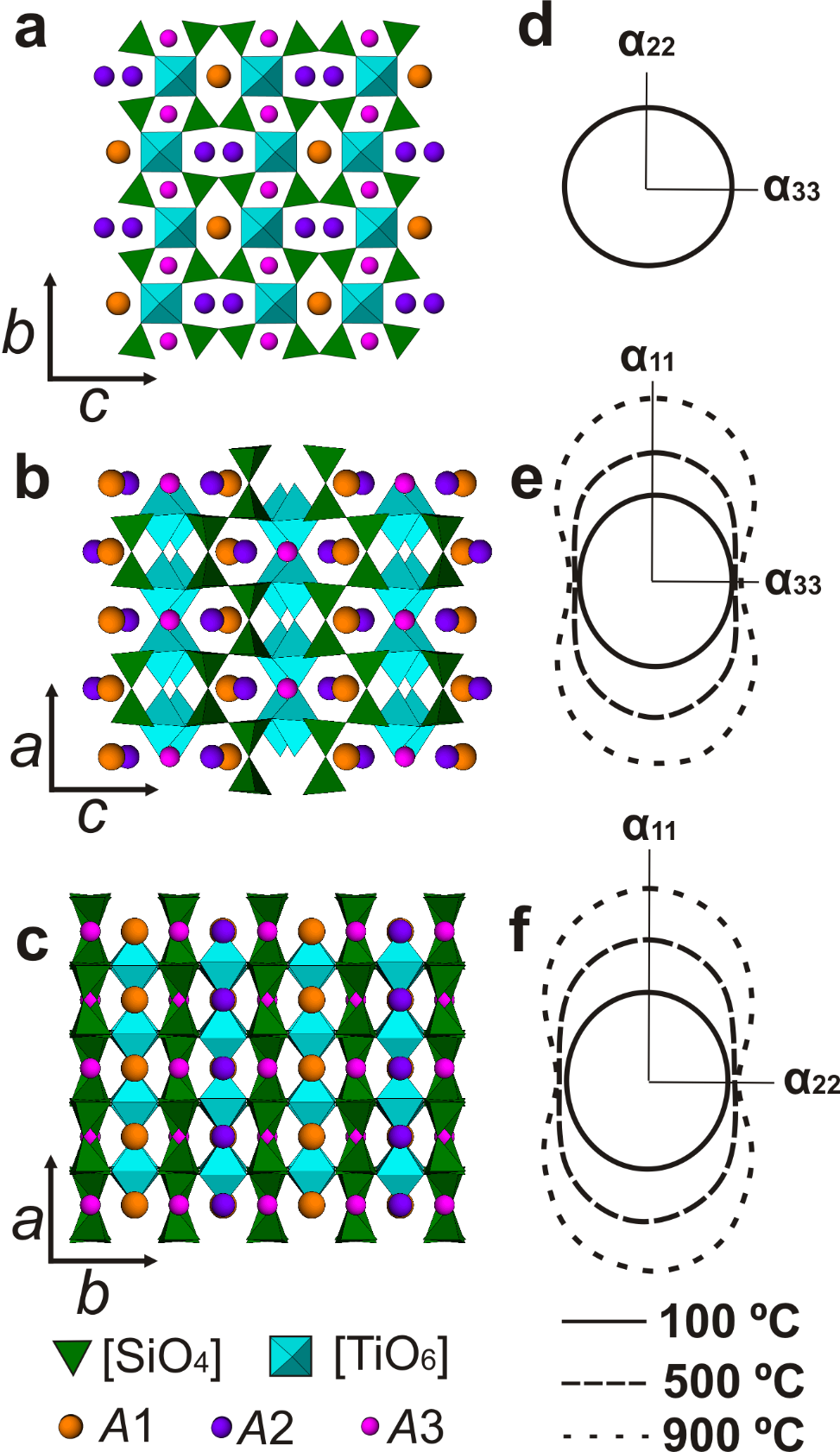 Рис. 1. Проекции кристаллической структуры (a, b, c) и фигуры коэффициентов термического расширения батисита (d, e, f).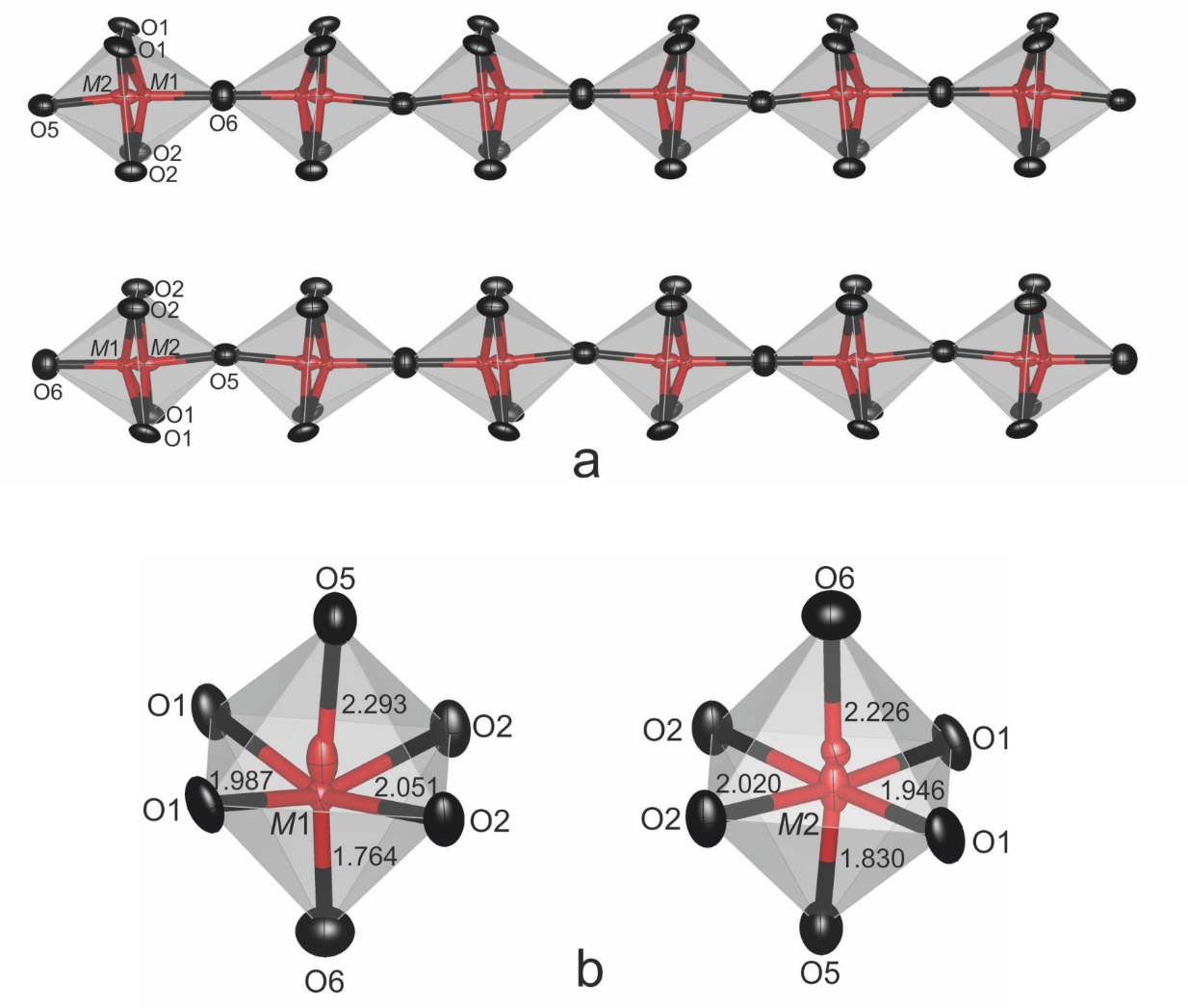 Рис. 2. MO6-цепочки в структурах батисита, щербаковита и нунканбахита: центросимметричная модель. Числами обозначены длины связей в Å.1.2. Экспериментальная частьОбразец батисита, используемый в данном исследовании, был отобран из коллекции Минералогического музея Санкт-Петербургского государственного университета, номер по каталогу 2/16977. Образец батисита 2/16977 поступил в музей из хромового месторождения Инагли (массив Инагли, Алданский щит, Якутия, Россия). Из данного месторождения был также отобран голотипный образец (Кравченко и др. 1960), но, исследованный в настоящей работе образец батисита 2/16977 незначительно отличается от голотипа по химическому составову (таблица 1). 1.2.1. Химический составХимический состав образца батисита 2/16977 был определен с помощью электронно-зондового микроанализатора Hitachi S-3400 N, оснащенного спектрометром INCA 500. Измерения проводились при U = 20 кВ и I = 10 нА, диаметр пуска 5 мкм. Время набора спектра составляло 30 секунд на точку. В качестве стандартов были использованы кварц (Si), барит (Ba), альбит (Na), гетит (Fe), ортоклаз (К), рутил (Ti), циркон (Zr), металлический Nb (Nb). Усредненные результаты анализов по 6 точкам представлены в таблице 2.По результатам химического анализа минерал был идентифицирован как батисит со следующей эмпирической формулой, рассчитанной на Si = 4: (Na1.49Ba0.86K0.57)Σ2,92(Ti1.85Fe3+0.07Zr0.03Nb0.02)Σ1.97(Si4O12) (O1.61OH0.39)Σ2.00.    Таблица 2.Химический состав батиситаa Рассчитано на основе электронейтральности формулы, все железо приведено как Fe2O3, основываясь на предыдущих исследованиях (Кравченко и др., 1960; Uvarova et al, 2010).1.2.2. Кристаллическая структураМассив экспериментальных данных был получен с помощью монокристального рентгеновского дифрактометра Bruker Duo, оснащенного плоским детектором типа CCD, при следующих условиях съемки: U = 45кВ, I = 0.60мА, монохроматическое рентгеновское излучение MoKα, шаг 0.5 °, экспозиция 10 секунд. Параметры элементарной ячейки были уточнены на основе 6159 рефлексов (таблица 3). Кристаллическая структура минерала была решена прямыми методами и уточнена с помощью пакета программ ShelX (Sheldrick 2008) внутри оболочки Olex2 (Dolomanov et al. 2009). В общей сложности было изучено четыре кристалла батисита из массива Инагли, для каждого из которых была уточнена кристаллическая структура как в центросимметричной (Imma), так и в нецентросимметричной (Ima2) пространственных группах. Тем не менее, не было обнаружено каких-либо признаков для предпочтения нецентросимметричной модели. Кристаллографические данные и параметры уточнения структуры батисита приведены в таблице 3. Координаты и изотропные тепловые параметры атомов, заселенности атомных позиций представлены в таблице 4, межатомные расстояния (Å) представлены в таблице 5.Полученная структура батисита хорошо согласуется с результатами предыдущих исследований (Никитин и Белов, 1962; Rastsvetaeva et al., 1997; Uvarova et al., 2003; Кривовичев и др., 2004; Uvarova et al., 2010). Октаэдрическая позиция M расщепляется на две позиции М1 и М2, расположенные на расстоянии 0.46 Å друг от друга и имеющие средние длины связи <М1-O> =1.999 Å и <М2-O> =2.024 Å. Октаэдры MO6 сильно искажены вследствие эффекта Яна-Теллера второго порядка (Kunz and Brown 1994), таким образом в них присутствуют одна короткая (1.830/1.764 Å), одна длинная (2.226/2.292 Å) и четыре средних (1.95-2.05 Å) связи M-O (таблица 4). Как уже было упомянуто выше, в октаэдро-тетраэдическом титаносиликатном каркасе присутствуют пустоты в виде каналов, в которых располагаются катионы Na, Ba и K. Данные катионы находятся в трех симметрично независимых позициях: А1, А2 и А3 (рис. 1). Заселенность катионных позиций представлена в таблице 4. Кроме того, обнаружено расщепление позиции O4 на O4 и O4A, расстояние между которыми составляет 0.60 Å.Таблица 3. Кристаллографические данные и параметры уточнения кристаллической структуры  батиситаТаблица 4. Атомные координаты, рассеивающая способность позиций (s.s.), суммы валентных усилий (СВУ), заселенности и изотропные тепловые параметры атомов в кристаллической структуре батиситаa s.s. – экспериментально определенная рассеивающая способность позиций (site scattering) и calc. s.s. – расчетная рассеивающая способность позиций (e.p.f.u)
b СВУ – суммы валентных усилий: параметры взяты из работы, значения рассчитаны на основе следующих заселенностей: A1 = Ba0.85K0.15; A2 = Na0.65K0.35; A3 = Na; с учетом расщепленных позиций: M1 = Ti0.60 and M2 = Ti0.40; O4 = O0.60, O4A = O0.40Таблица 5.Межатомные расстояния (Å) в кристаллической структуре батисита1.2.3. Высокотемпературная рентгенография Термическое поведение батисита было изучено методом высокотемпературной рентгенографии (HTXRD) в интервале температур 25-1000° с помощью порошкового рентгеновского дифрактометра Rigaku Ultima IV (излучение CuKα1+2, 40 кВ/30 мА, геометрия Брэгг-Брентано), оснащенного высокотемпературной камерой. Образец был растерт в ступке с добавлением гексана и выложен на Pt подложку (20 × 12 × 2 мм3). Запись рентгенограмм осуществлялась с шагом 50 °C и скоростью нагрева 5 °/мин. Серия порошковых рентгенограмм батисита представлена ​​на рисунке 3. Параметры элементарной ячейки для всех температур были уточнены методом Ритвельда с использованием пакета программ Topas 4.2 (Bruker AXS 2009). Фон был смоделирован с использованием аппроксимации Чебышева 10-го порядка. В результате уточнения была подтверждена текстура вдоль направления [101]. Анализ порошкограммы исследуемого образца при комнатной температуре показал одну фазу - батисит. Графики зависимости параметров элементарной ячейки батисита от температуры приведены на рис. 4.  Зависимости параметров элементарной ячейки от температуры были аппроксимированы кривыми второго порядка, уравнения:a = 8.0958 + 6.3 × 10-5 × T + 5.4 × 10-8 × T2;b = 10.465 + 8.5 × 10-5 ×T + 6.0 × 10-9 × T2;c = 13.889 + 1.1 × 10-4 × T + 7.7 × 10-9 × T2;V = 1176.71+27.960 ×10-3 × T + 9.689 × 10-6 × T2.Высокотемпературное исследование батисита показало устойчивость минерала до температуры порядка 950 °C. В интервале температур 25-950 °C минерал испытывает анизотропное расширение с максимальным значением вдоль цепочек MO6. Значения коэффициентов термического расширения были определены с использованием программы TEV (Langreiter and Kahlenberg 2014), фигуры коэффициентов термического расширения, которые изображены на рисунках. 1d, 1e, 1f, также были получены с помощью данной программы. Коэффициенты теплового расширения вдоль основных кристаллографических осей приведены в таблице 6. С целью проведения более детального исследования влияния температуры на кристаллическую структуру батисита, было проведено монокристальное рентгеновское исследование прокаленного при Т = 800 °С в течение 4 часов кристалла, которое не показало наличие серьезных структурных изменений (отсутствие фазового перехода).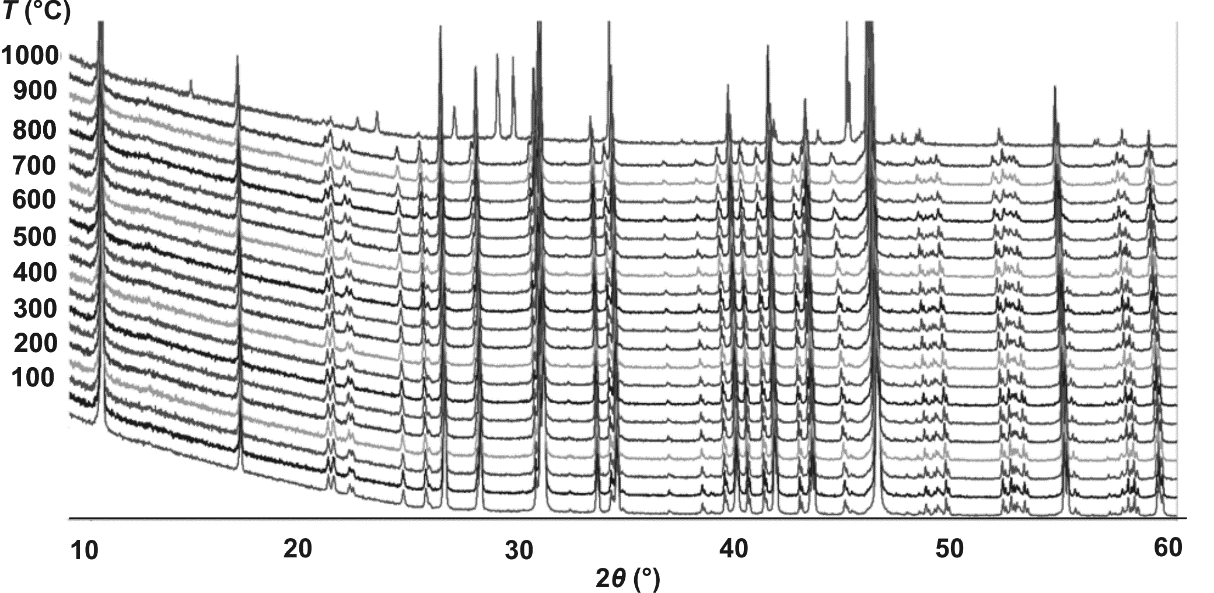 Рис. 3. Серия порошковых рентгенограмм батисита, записанных в интервале температур 50-1000 ºС.Таблица 6.Коэффициенты теплового расширения батисита (ºC-1, × 10-6)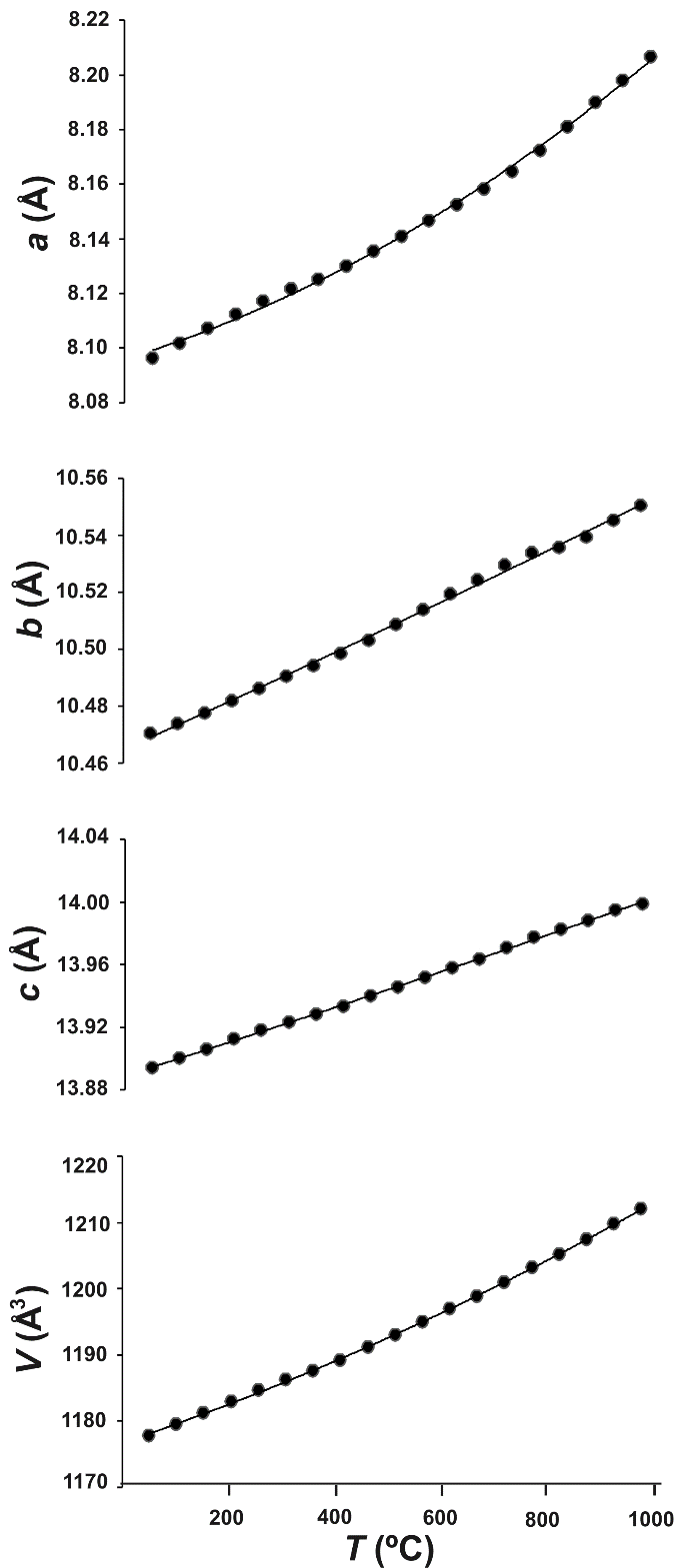 Рис. 4. Графики зависимости параметров элементарной ячейки батисита от температуры.1.2.4. ИК – спектроскопия Исследование батисита методом ИК-спектроскопии проводилось на ИК Фурье спектрометре Bruker Vertex 70 при комнатной температуре. Тонкоизмельченная проба смешивалась с порошком оптического бромистого калия KBr, затем смесь прессовалась под давлением (10‒12 т/см2) в прозрачную таблетку. Обработка данных выполнена при помощи пакета программ OPUS (Bruker, 2004).Инфракрасный спектр батисита (4000-300 см-1) представлен на рис. 5. Полосы поглощения в области 1500-300 см-1 аналогичны таковым, полученным Чукановым (2014) и отвечают симметричным и асимметричным колебаниям решетки (например, Si-O, Si-O-Si, Ti-O). Область поглощения 4000-2000 см-1 в работе Чуканова (2014) и в других исследованиях не рассматривалась, в то время как в нашей работе в данной области зарегистрированы широкий пик (3450 см-1) и плечо (3300-2850 см-1). Помимо этого, было обнаружено небольшое поглощение в области 1650-1600 см-1 (рис. 5). В целом, ИК-спектр показал присутствие ОН-групп (в области 3300 см-1) и молекул Н2О (1600-1650 см-1). Молекулы H2O не являются частью кристаллической структуры батисита и, вероятно, вызваны минералами из ассоциации.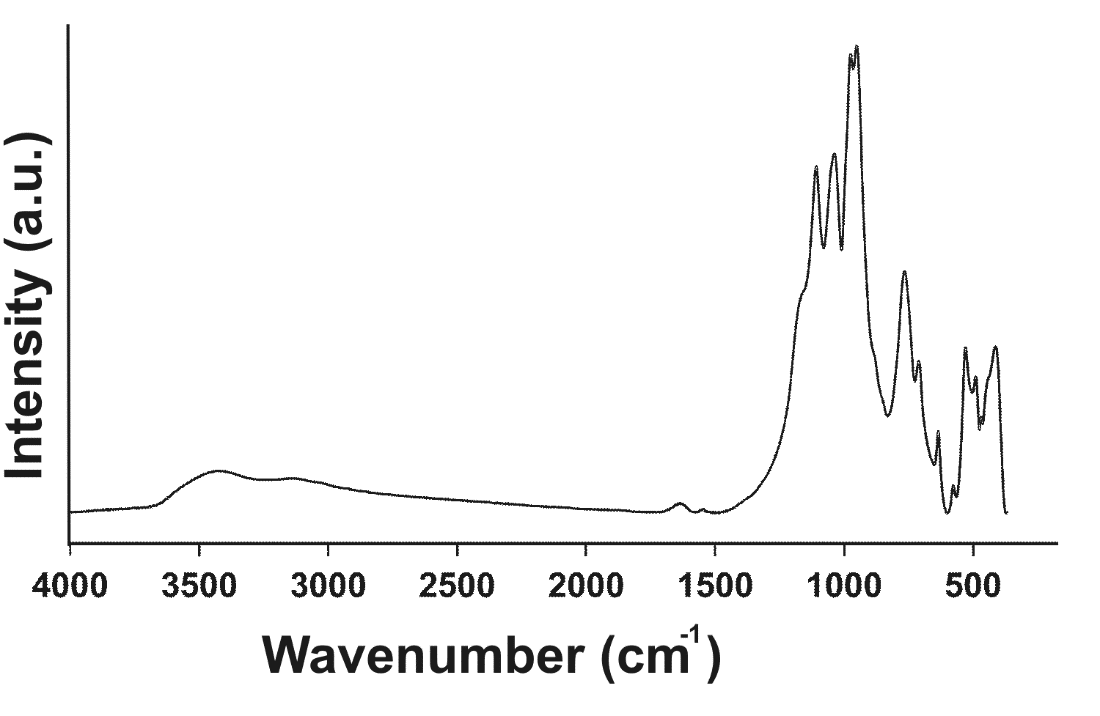 Рис. 5. ИК-спектр батисита.1.3. ОбсуждениеОдной из целей исследования было определение наиболее подходящей структурной модели батисита из массива Инагли, т. е. определение наличия или отсутствия упорядоченности в цепочках MO6 и, как следствие, наличие или отсутствие центра симметрии. Главной особенностью нецентросимметричной структурной модели, о которой сообщают в своей работе Расцветаева и др. (1997), является упорядоченность полярных октаэдрических цепочек, состоящих из чередующихся коротких (~ 1.8 Å) и длинных (~ 2.3 Å) связей M-O. В центросимметричной модели расположение полярных цепочек разупорядоченное и центр симметрии отсутствует. На рисунке 2 изображена разупорядоченная модель цепочек MO6 в центросимметричной пространственной группе Imma и координация позиций M1 и M2. Уточнение кристаллической структуры было выполнено в центросимметричной Imma и нецентросимметричной Ima2 пространственной группе. Кристаллографические показатели сходимости для обеих групп были примерно одинаковыми, но уточнение в пространственной группе Ima2 привело к большим значениям стандартных ошибок длин связей и параметров смещения атомов. Значения Flack(x) и Hooft(y) для нецентросимметричной группы Ima2 были достаточно высокими: 0.41(6) и 0.40(6) соответственно. Кроме того, проверка cif-файла модели Ima2 с помощью специализированной программы ADDSYM (Spek 2009) и сайта http://checkcif. iucr.org неизменно показала наличие центра инверсии. Но основным подтверждением центросимметричной модели было расщепление октаэдрической позиции M, наблюдаемое для обеих пространственных групп и свидетельствующее о том, что это внутреннее свойство структуры. Следует отметить, что аналогичное наблюдение справедливо и для щербаковита (Кривовичев и др. 2004). Как уже было упомянуто выше, в результате монокристальных исследований не было выявлено каких-либо значительных различий по сравнению с предыдущими исследованиями, кроме значений геометрических параметров (длины связей, углы) и расщепленной позиции O4. Атом O4 играет роль моста между двумя атомами Si с почти линейным расположением Si-O-Si (угол Si-О4-Si составляет 174° (Schmahl и Tillmanns 1987)). Поэтому стоит предположить, что позиция O4 не связана с расщеплением позиции M и может объяснить отклонение угла Si-O-Si от прямого расположения (Si-O4-Si=160°, Si-O4A-Si=155°).Проблема роли OH-групп в минералах группы щербаковита была подробно рассмотрена на примере нунканбахита (Uvarova et al. 2010) и щербаковита (Uvarova et al.2003). Стоит отметить, что присутствие OH-групп в нунканбахите было подтверждено химическим анализом и масс-спектрометрией вторичных ионов (Uvarova et al. 2010). В случае исследуемого образца расположение и количество ОН-групп весьма схоже с нунканбахитом и щербаковитом. Наличие гидроксильных групп подтверждается областью 3600-2850 см-1 в ИК-спектре (рис. 5). Количество OH-групп в батисите рассчитывалось на основании электронейтральности формулы. По аналогии с нунканбахитом и щербаковитом, расчет сумм валентных связей в батисите показывает недонасыщенность позиции O6 (1.34 (или 1.45) в.у., табл. 4) и указывает на то, что частично эту позицию занимают гидроксильные группы.Уварова и др. (2003) предположили, что в щербаковите расщепление позиции M связано с вхождением OH-групп в позицию O6 (и, возможно, O5), тогда соотношение расщепленных позиций М1: М2 контролируется количеством O и OH в позиции O6. В случае щербаковита отношение О2-:(ОН)- примерно равно 1:1, что хорошо коррелирует с заселенностью расщепленных позиций М1 и М2 (Uvarova et al., 2010). В случае батисита соотношение M1:M2 составляет порядка 0.60:0.40 (табл. 4), также как и соотношение  О2-:(ОН)- = 0.60:0.40 (в соответствии с данными по химическому составу), что хорошо согласуется с моделью, предложенной Уваровой и др. (2003). Рассеивающая способность позиций и суммы валентных усилий атомов также хорошо согласованы (табл. 4).Термическое расширение батисита в плоскости bc почти изотропно (рис. 1) и в то же время вдоль оси a расширение значительно сильнее. Кроме того, анизотропия становится еще более выраженной в диапазоне температур 500-900 °С, когда коэффициент αa увеличивается (αa = 19.6°C-1), по сравнению с температурными диапазонами 25- 100 °С и 100-500 °С (14.4 и 8.0 °С-1, соответственно). Анизотропное термическое расширение батисита можно объяснить анизотропным распределением прочных связей в титаносиликатном каркасе. Самыми слабыми катион-анионными связями в каркасе являются длинные M-O связи, вызванные смещением центрального катиона в октаэдрах MO6 из-за эффекта Яна-Теллера. Эти длинные M-O связи вытянуты почти параллельно [100], что объясняет наблюдаемую анизотропию теплового расширения. Расширение вдоль оси a сопровождается растяжением [Si4O10] цепочек, что хорошо согласуется с их гибкостью (Belov, 1961; Liebau 1985). Кроме того, было замечено, что температурные колебания катионов Ba2 + вызывают растяжение силикатных цепей и приводят к необычному высокотемпературному поведению бариевых титаносиликатов (Liebau 1982; Gorelova et al. 2016; Shapenkov et al. 2017). При достижении температуры 1000 oC из структуры батисита Na2BaTi2Si4O14 выходит Na, и образуется фресноит Ba2TiSi2O7O (рис. 6). Кристаллическая структура фресноита (Moore, Louisnathan, 1969) состоит из чередующихся слоев Ba2+ и гетерополиэдрических слоёв, образованных путем объединения через общие вершины пирамид TiO5 и групп Si2O7 (рис.6).Интересно, что структура фресноита имеет много общих черт со структурой батисита и может быть получена из последнего с помощью следующей серии преобразований: 1) цепочки из октаэдров TiO6 распадаются на слои, состоящие из изолированных пирамид TiO5; 2) тетраэдрические цепочки также разделяются на изолированные группы Si2O7 (рис. 6); 3) Ti-многогранники и Si-тетраэдры перестраиваются в плоскости bc для батисита, чтобы сформировать пятичленные кольца.В связи с высокой температурой плавления, фресноит часто рассматривается в качестве продукта высокотемпературной кристаллизации магматической жидкости (Moore, Louisnathan, 1969; Blasse, 1968; Robbins, 1970). Наше наблюдение формирования фресноита из батисита при 1000 °С хорошо согласуется с данными о его синтезе (Blasse 1968, Robbins 1970) и косвенно подтверждает его высокотемпературный генезис в природе. 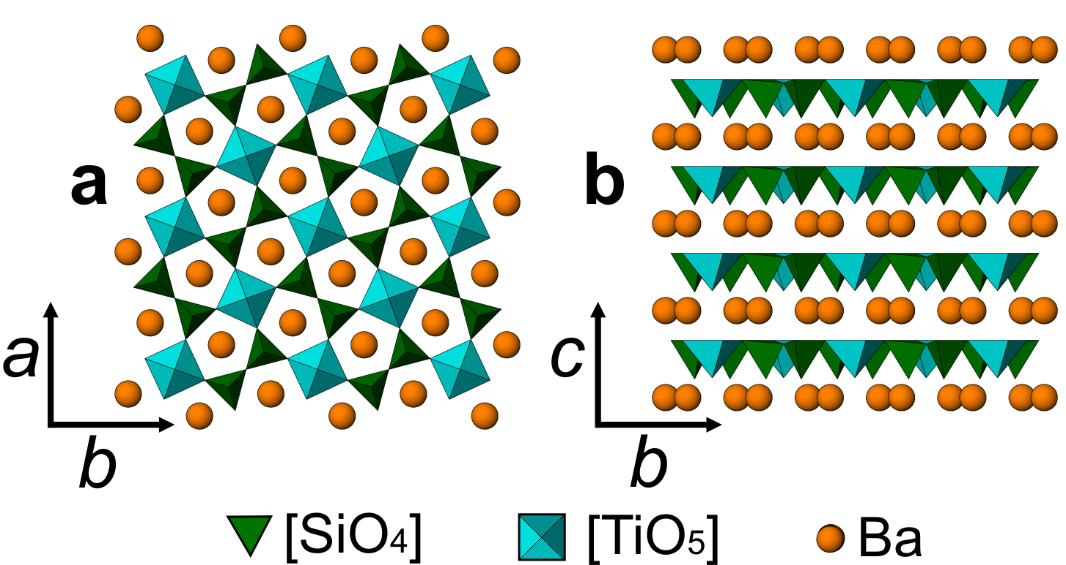 Рис. 6. Кристаллическая структура фресноита.Глава 2. Бафертисит2.1. Литературный обзорБафертисит -  силикат, содержащий Ba, Fe и Ti и названный по химическому составу, был впервые обнаружен в 1959 году E. И. Семеновым и Чжан Пэй-шанем на месторождении Байюнь-Обо (Внутренняя Монголия, Китай) (Семенов, Чжан-Пэй-шань 1959). Минерал встречается в виде буровато- и желтовато-красных сростков игольчатых кристаллов и пластинчатых агрегатов размером до 1,5 см (Семенов, Чжан-Пэй-шань 1959). Характерно двойникование. Бафертисит имеет совершенную спайность в направлении (001) и твердость около 5.Бафертисит встречается в гидротермальных жилах около контакта с биотитовыми сланцами (Байюнь-Обо, Китай), а также в дайках микроклиновых гранит-аплитов (массив Бурпала, Россия) (Fleischer, 1960). Находится в ассоциации с эгирином, флюоритом, баритом, бастнезитом (Байюнь-Обо). Из-за большого количества Fe2+ в составе бафертисит подвергается выветриванию в поверхностных условиях, в результате чего образуются бурые и желтые охры с Fe2O3 и TiO2 (Семенов, Чжан-Пэй-шань 1959). Кристаллическая структура бафертисита была впервые решена Гуань Я-Сянем, В. И. Симоновым и Н. В. Беловым в 1963 году. Структура была решена в пространственной группе Cm моноклинной сингонии со следующими параметрами: a = 10,6 Å, b = 13,64 Å, c = 12,47 Å, α = 119,5о; Z = 8; R-фактор 15,3%. (Гуань и др., 1963). Была определена химическая формула минерала: BaFe2TiO[Si2O7](OH)2 (о содержании F не сообщалось). В работе было представлено основное описание структуры минерала, состоящей из трёхслойного пакета: центрального октаэдрического слоя, представленного октаэдрами МО6 (где М = Fe2+) и краевых слоев, образованных Si2O7 группами и октаэдрами TiО6. Между слоями располагаются катионы Ва (рис. 7). Бафертисит стал наглядным примером титаносиликата, где Ti находится именно в анионной части формулы и по своей роли близок к Si и Al (Гуань и др., 1963). Исследование Яковлевской и Минаева 1965 года показало, что все кристаллы бафертисита (из Эспе, Казахстан) являются сдвойникованными (Яковлевская и др., 1965). В 1992 году был описан минерал хейтманит - марганцевый аналог бафертисита с формулой BaMn2TiO(Si2O7)O(OH,F)2, также в работе проведено сравнение химических составов хейтманита и бафертисита (голотипного и последующих исследований), во всех случаях в составе присутствовал F за исключением голотипного образца (Vrana et al. 1992). В 1999 году были изучены порошкограммы бафертиситов из Байюнь-Обо и Цзянсу (Китай): для кристаллов была подтверждена пространственная группа Cm и опровергнута P21/m, предложенная Пэн Чжичжун и Ши Цзиньчуань в 1963 (Peng Zhizhong, Shen Jinchuan, 1963; Yang et al. 1999). Затем исследователями Ли Дж., Ши Н. и Ма З. структура минерала была уточнена в пространственной ячейке Cm моноклинной сингонии (a = 10.6502 Å, b = 13.7233 Å, c = 21.6897 Å, β = 94.6988), а также была выделена подячейка (пространственная группа P21/m, a = 5.3249 Å, b = 6.8669 Å, c = 10.8709 Å, β = 94.7408о) (Li et al. 2011).В недавнем исследовании (Camara et al., 2016) было предположено, что описание структуры бафертисита в пространственных ячейках Cm и P21/m является некорректным, т.к. во всех предыдущих моделях длины Si-O связей очень короткие 1,43 Å (Гуань и др., 1963), 1,23 Å (Peng Zhizhong, Shen Jinchuan, 1963) и 1,546 Å (Li et al. 2011). В результате кристаллическая структура была уточнена в пространственной группе C-1 триклинной сингонии со следующими параметрами: a = 10.677(6) Å, b = 13.767(7) Å, c = 11.737(5) Å, α = 90.12(1), β = 112.28(4), γ = 90.02(1) о, V = 1596(3) Å3, R-фактор 2,46% (Camara et al. 2016), а также посчитана следующая формула бафертисита: Ba2Fe2+4Ti2(Si2O7)2O2(OH)2F2, Z = 4. Сложность в изучении структуры минерала заключается в том, что для бафертисита характерно двойникование, сростки, а также часто низкое качество кристаллов.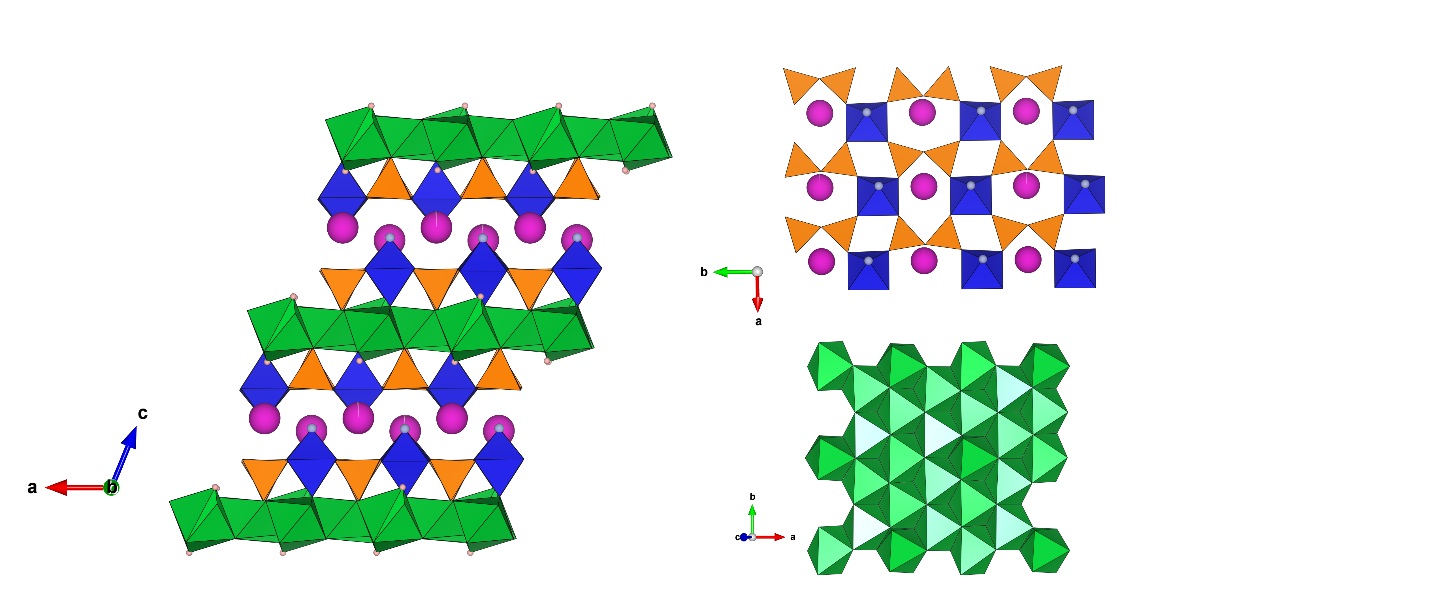 Рис. 7.  Кристаллическая структура бафертисита (Camara et al. 2016)2.2. Экспериментальная часть2.2.1. Химический составХимические составы бафертисита и его высокотемпературной модификации были определены с помощью сканирующего электронного микроскопа Hitachi S3400N, оборудованного анализатором AzTec Energy 350, работающий в EDS при 20кВ, 1.5 нА, диаметр пучка 5 µм. В качестве стандартов были использованы BaF2 (Ba), SiO2 (Si), BaF2 (F), FeS2 (Fe), Mn (Mn), Ti (Ti), Zr (Zr), Nb (Nb).Средние результаты анализов (среднее по 3 точки для каждого образца), диапазоны оксидных компонентов, а также коэффициенты элементов в формуле представлены в таблице 7. По результатам химического анализа минерал был идентифицирован как бафертисит, были рассчитаны эмпирические химические формулы бафертисита Ba2,12(Fe2+2,81Mn1,03Fe3+0,17)Σ4,01(Ti2,02Nb0,08Zr0,03)Σ2,14(Si2O7)2O2(O1,03OH0,97)Σ2(F1,87OH0,13)Σ2 и, соответственно, его высокотемпературной модификации Ba2,08(Fe2+1,78Fe3+1,14Mn1,03)Σ3,95(Ti1,96Zr0,04Nb0,07)Σ2,07(Si2O7)2O2(O1,55OH0,45)Σ2(F1,70OH0,30)Σ2. Формулы рассчитывалась при условии Si = 4. Общее железо FeO было разделено на FeO и Fe2O3, основываясь на результатах анализа мёссбауэровской спектроскопии. Основным отличием химических составов зерен является разница в отношении Fe2+: Fe3+, обусловленная окислительным процессом при нагревании минерала. Соответственно, увеличенное количество Fe3+ компенсируется изменением соотношения О: ОН. Также наблюдается уменьшение количества F.Таблица 7. Химический состав и формула бафертисита (B25) и его высокотемпературной модификации (B700)*Для Feобщ (FeO и Fe2O3 рассматриваются как FeO)2.2.2.  Высокотемпературная рентгенография  Термическое поведение бафертисита было изучено методом высокотемпературной рентгенографии (HTXRD) в интервале температур 25-800 °С с помощью порошкового рентгеновского дифрактометра Rigaku Ultima IV (излучение CuKα1+2, 40 кВ / 30 мА, геометрия Брэгга-Брентано, PSD D-Tex Ultra), оснащенного камерой для высоких температур. HTXRD картина представлена на рисунке 8. Изменение температуры осуществлялось с шагом 50 °C и скоростью нагрева 4 °/мин. Образец снимался на платиновой подложке. Параметры элементарной ячейки для температур были уточнены методом Ритвельда с использованием пакета программ Topas 4.2 (Bruker AXS 2009). Зависимость параметров элементарной ячейки бафертисита от температуры приведены на рисунке 9. Основные коэффициенты теплового расширения были рассчитаны с использованием аппроксимации температурных зависимостей второго порядка для параметров элементарной ячейки в программе ThetaToTensor (Бубнова и др., 2012) и приведены в таблице 8.Терморентгенография показала резкое и наблюдаемое смещение рефлексов в области больших углов при 550 ºC с последующим резким уменьшением интенсивности отражений (550-800 ºC) (рис. 8). В связи с этим параметры элементарной ячейки были уточнены методом Ритвельда только в температурном диапазоне 25-525 °С, используя модель, описанную в работе (Cámara et al. 2016). Межслоевое расстояние (d) было определено по положению (002) рефлексов для температурного диапазона 25-800 °С. В области температур 550-800 °С наблюдалось уменьшение величины d (рис. 9).  Сокращение параметра d при температурах выше 550 ºC хорошо согласуется с более ранним исследованием (Cámara et al. 2014).Рис. 8. Терморентгенограмма бафертисита.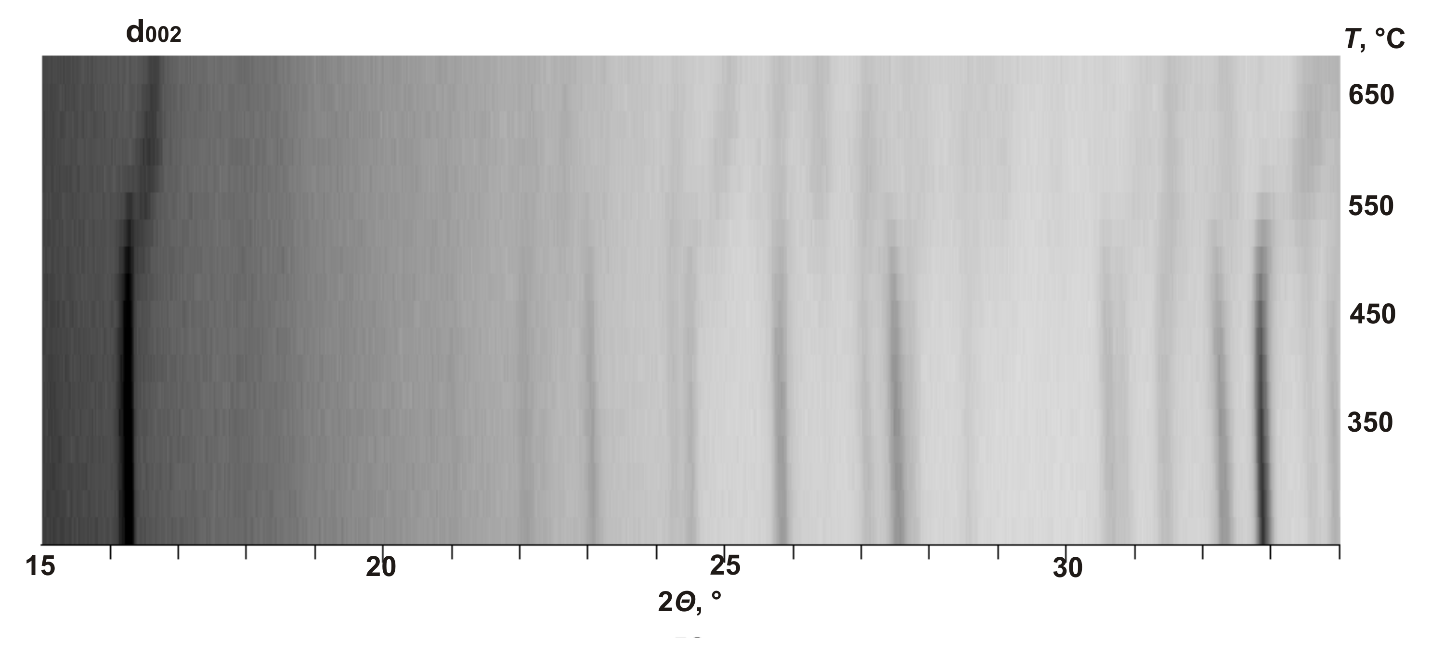 Таблица 8.Основные коэффициенты теплового расширения бафертиситаα- коэффициент теплового расширения (α11, α22, α33- собственные (основные) значения; αa, αb, αc- значения вдоль кристаллографических осей; µa1- угол между α11 и a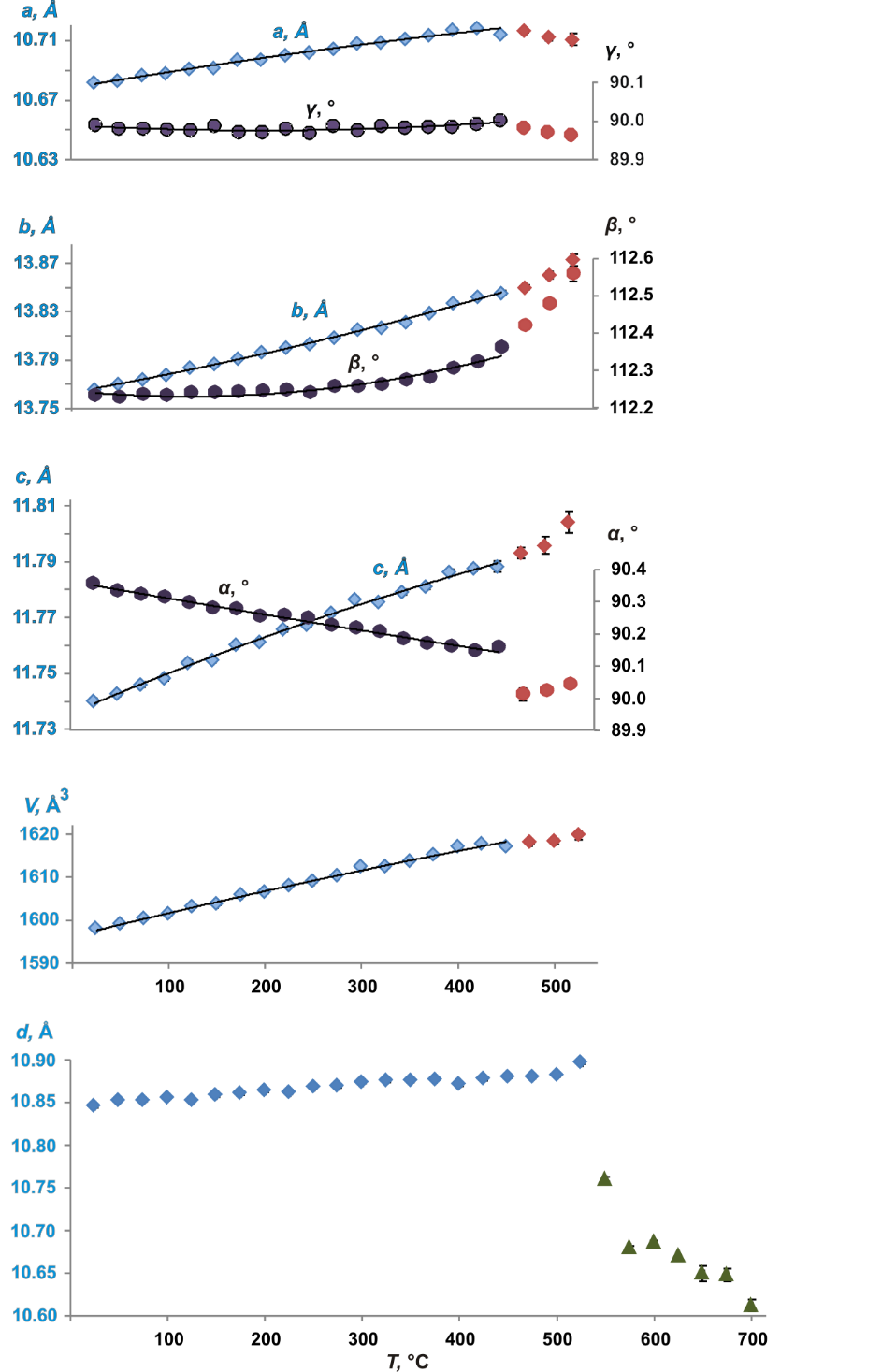 Рис. 9. Изменение параметров элементарной ячейки бафертисита при нагревании в интервале температур 25-525 ºC и параметра d в интервале температур 25-700 ºC2.2.3. ДСК и ТГДифференциальная сканирующая калориметрия (ДСК) и термогравиметрический анализ (ТГ) были проведены с использованием прибора DSC/TG Netzsch STA 449 F3 в диапазоне температур 30-1000 °C со скоростью 10 °С/мин в кислородной среде. Кривые ДСК и ТГ бафертисита изображены на рисунке 10.При 564 °C был обнаружен экзотермический эффект, ассоциирующийся с небольшой потерей массы, вызванной депротонированием октаэдрического слоя. Соответственно, при нагревании из ОН-групп в структуре минерала происходит потеря Н. Более ранняя пологая кривая потеря массы соответствует воде, которая возможно является абсорбированной. Эффекты при более высоких температурах связаны с разложением минерала.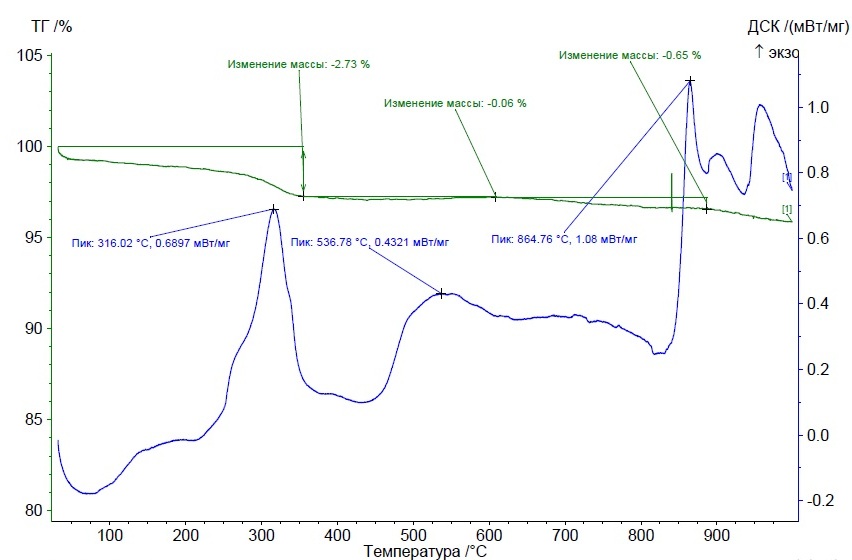 Рис. 10. ДСК и ТГ кривые бафертисита.2.2.4. ИК-спектроскопияИсследование бафертисита методом ИК-спектроскопии проводилось на ИК Фурье спектрометре Bruker Vertex 70 при комнатной температуре. Проба подготавливалась с помощью метода прессования таблеток. Тонкоизмельченная проба смешивалась с порошком оптического бромистого калия KBr, затем смесь прессовалась под давлением (10‒12 т/см 2) в прозрачную таблетку. Обработка данных выполнена при помощи пакета программ OPUS (Bruker, 2004).Инфракрасный спектр бафертисита представлен на рис. 11. В области спектра 1100-800 см-1 присутствуют сильные полосы поглощения 1026 см-1, 947 см-1, отвечающие Si-O связям в структуре. Пики 3635 см-1 и 3589 см-1 в области 3700-3400 см-1 показывают присутствие OH-групп в структуре.Полученные результаты ИК-спектроскопии хорошо согласуются с результатами предыдущих исследований (Zhang et al., 1982, Camara et al., 2016).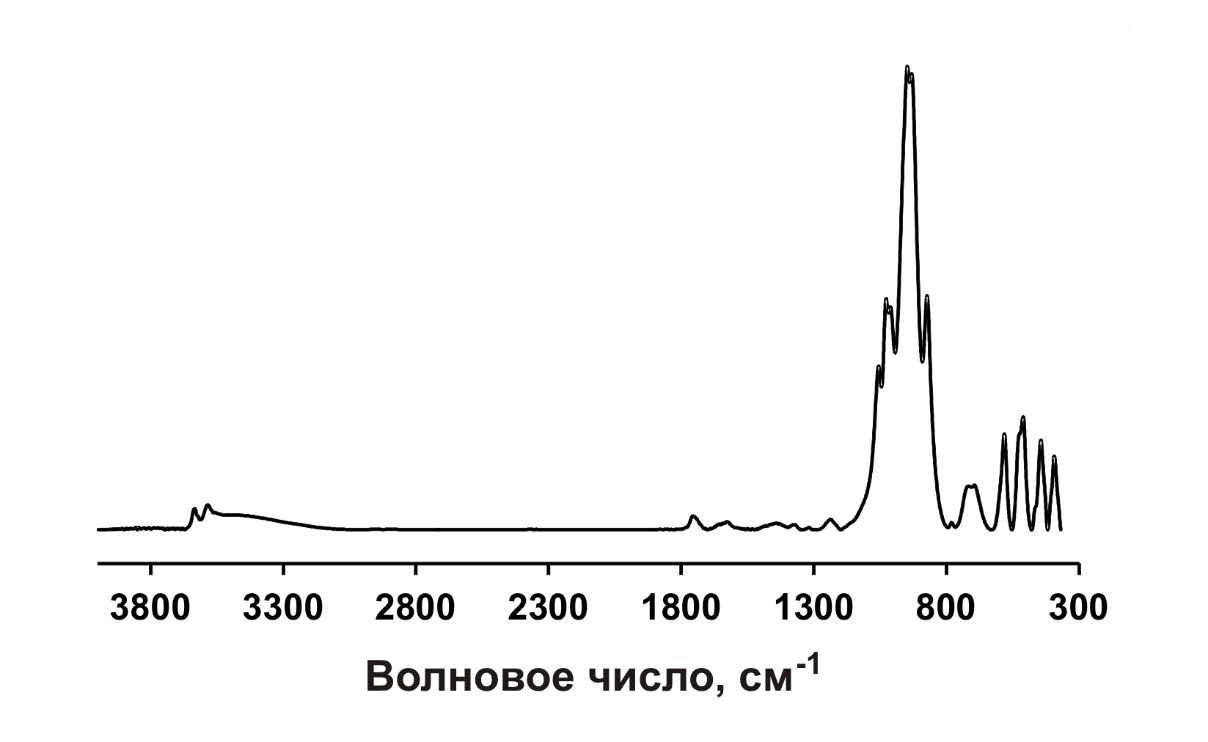 Рис. 11. ИК-спектр бафертисита2.2.5.  Мёссбауэровская спектроскопияМёссбауэровские спектры исследуемых образцов были собраны при комнатной температуре с использованием источника 57Co(Rh). Спектрометры были откалиброваны с использованием α-Fe спектра при комнатной температуре. Спектры были проанализированы с использованием QSD (quadrupole-splitting distribution) анализа.Мёссбауэровские спектры бафертисита и его высокотемпературной модификации представлены на рисунке 12. В таблице 9 приведены параметры мёссбауэровской спектроскопии, а также процентное отношение Fe2+ и Fe3+ в образцах. Мёссбауэровский спектр бафертисита показывает пики поглощения как Fe2 + (QS=2,00 мм/с, так и IS=1,13 мм/с), так и Fe3+ (QS=0,92 мм/с и IS=0,58 мм/с). В октаэдрической позиции наблюдается преобладание трехвалентного железа (Fe3+/ΣFe=0,06), что согласуется с ранее опубликованными результатами (Cámara et al. 2016, I. Shino et al. 1998). Спектр прокаленного образца показывает, что железо также находится в октаэдрах (т. е. перераспределения по позициям в структуре не происходит): QS =2,02 мм/с и 1,05 мм/с, IS=1,13 мм/с и 0,50 мм/с, для Fe2+ и Fe3+ соответственно, но указывает на окисление Fe2+→Fe3+ с Fe3+/ΣFe до 0,39.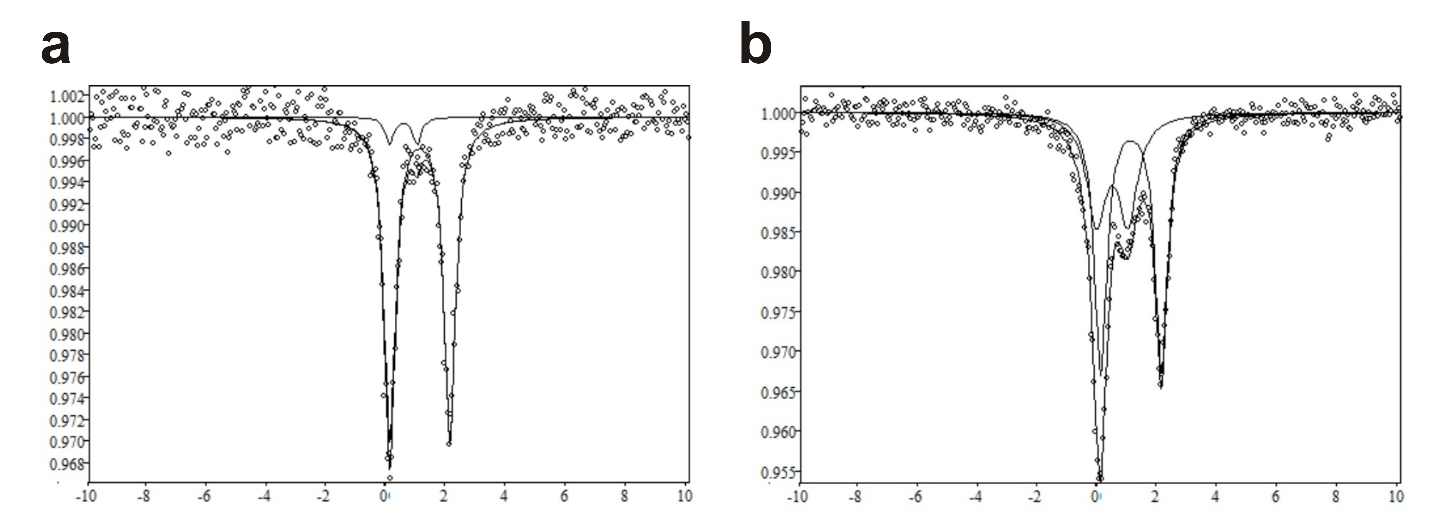 Рис. 12. Мёссбауэровские спектры бафертисита (a) и его высокотемпературной модификации (b).Таблица 9.Мёссбауэровские параметры бафертисита и его высокотемпературной модификации2.3. ОбсуждениеПоведение бафертисита, Ba2Fe2+4Ti2(Si2O7)2O2(OH)2F2, при повышенных температурах было изучено методом высокотемпературной рентгенографии (25-800 ºC). Проводились исследования образцов бафертисита и его выскотемпературной модификации (прокаливание бафертисита до 600 °С в течение 1ч 30 мин) с помощью мёссбауэровской и инфракрасной спектроскопии. Проведение монокристального исследования бафертисита вызвало сложность из-за специфики минерала образовывать двойниковые сростки.Бафертисит испытывает термически вынужденное окисление железа в сочетании с депротонированием при ~ 550 ºC, аналогичным с астрофиллитом (Zhitova et al. 2017). Бафертисит и астрофиллит можно рассматривать в качестве слоистых титаносиликатов с кристаллической структурой, построенной из HOH-блоков (октаэдрический O-слой, расположенный между двумя гетерополиэдрическими H-слоями). Различия в термическом поведении двух минералов обусловлено топологическим распределением Fe2+ и H в октаэдрических слоях.Глава 3. Куплетскит и Cs-куплетскит3.1. Литературный обзорМинералы куплетскит, K2NaMn7Ti2(Si4O12)2O2(OH)4F, и Cs-куплетскит, Cs2NaMn7Ti2(Si4O12)2O2(OH)4F, являются щелочными гетерофиллосиликатами и относятся к группе куплетскита супергруппы астрофиллита (Sokolova et al., 2017). Куплетскит впервые был найден в 1956 году в пегматитах нефелиновых сиенитов Ловозерского массива Кольского полуострова и описан как марганцевый минерал супергруппы астрофиллита, в котором количество Mn значительно преобладает над количеством Fe (Семёнов, 1956). Минерал был назван в честь советских геологов Б.M. Куплетского и Э.М. Бонштедт-Куплетской (Семёнов, 1956). В 1971 году в щелочном массиве Дара-и-Пиоз (Таджикистан) был описан новый минеральный вид астрофиллита, который был назван Cs-куплетскитом, т.к. основным катионом в А позиции был Cs, а позиции железа доминировал марганец (Ефимов и др., 1971).Минералы супергруппы астрофиллита являются щелочными гетерофиллосиликатами. На данный момент известно 12 минералов группы астрофиллита: астрофиллит (Weibye 1848), ниобифиллит (Nickel et al., 1964), циркофиллит (Капустин, 1972), тарбагатаит (Stepanov et al., 2012), наливкинит (Agakhanov et al., 2008), булгакит (Agakhanov et al., 2016), куплетскит, ниобокуплетскит (Piilonen et al., 2000), Cs-куплетскит, девитоит (Kampf et al., 2010), свайнбергеит (Khomyakov et al., 2011) и лобановит (бывший «магнезиоастрофиллит») (Shi et al., 1998). Общая формула минералов супергруппы астрофиллита: A2pBrC7D2(T4O12)2IXOD2XOA4XPDnWA2, где C = Fe2+, Mn, Na, Mg, Zn, Fe3+, Ca, Zr, Li; D = Ti, Nb, Zr, Sn4+, Fe3+, Mg, Al; T = Si, редко Al; A2pBrIWA2 (блок I) где p = 1,2; r = 1,2; A = K, Cs, Ba, H2O, Li, Rb, Pb2+, Na, □; B= Na, Ca, Ba, H2O, □ (Sokolova et al., 2017).Местом находки минералов супергруппы астрофиллита, как правило, являются щелочные интрузии, где они встречены в качестве акцессорных минералов в нефелиновых сиенитах, щелочных гранитах и связанных с ними пегматитах, а также в метаморфических породах (гнейсах) (Piilonen et al., 2003a).Особенностям химического состава и изоморфным замещениям в супергруппе астрофиллита посвящено большое число публикаций (Семенов, 1972; Капустин, 1972; Бялькина и др., 2002; Пеков, 2005; Степанов и др., 2008; Piilonen et al., 2003a,b; Macdonald et al., 2007; и др.). По преобладанию железа или марганца в октаэдрической позиции C минералы подразделяются на две группы (Семенов, 1956; 1972): астрофиллита (Fe-доминантные минералы) и куплетскита (Mn-доминантные). Только сам астрофиллит и его Mn-аналог, куплетскит, являются обычными минералами щелочных пород, другие минералы супергруппы являются достаточно редкими (Пеков, 2005).  Астрофиллит и куплетскит образуют изоморфный ряд твёрдых растворов. Существуют представления, что высокожелезистые астрофиллиты преобладают в пересыщенных по кремнезёму породах (щелочных гранитах, силекситах), а высокомарганцевые представители супергруппы астрофиллита характерны для недосыщенных кремнезёмом пород (нефелиновых сиенитов) (Macdonald, Saunders, 1973). Вариации химического состава минерала отражаются в различном заполнении структурных позиций и приводят к изменениям параметров его элементарной ячейки (Piilonen et al., 2003a). Общей кристаллохимии минералов супергруппы астрофиллитов посвящено большое число работ (Piilonen et al. 2003a,b; Cámara et al. 2010; Sokolova et al., 2012 и др).Минералы супергруппы астрофиллита кристаллизуются в триклинной или моноклинной сингониях (Khomyakov et al., 2011). Первые работы по расшифровке кристаллической структуры минералов выполнили Пэн и Ма (1963) и П.Дж. Вудроу (Woodrow, 1967); впоследствии структуры минералов неоднократно уточнялись (Piilonen et al., 2003; Piilonen, Lalonde, 2003; Sokolova et al., 2012 и др.). Основой кристаллической структуры минералов супергруппы астрофиллита служат трёхслойные НОН-пакеты, которые укладываются вдоль [001]. Центральный О-слой, представленный октаэдрами МО6 (М = Mn, Fe, Mg, Na). Боковые гетерополиэдрические Н-слои построены из кремнекислородных тетраэдров Si4O12 и октаэдров DО6 (D = Ti, Nb, Zr, Sn, Ta, Hf), либо тетрагональных пирамид TiO5; пространство между пакетами, в которое внедряется одна из вершин октаэдра D, заключает слой щелочных и щелочноземельных катионов, расположенных в позиции А (А = Na, K, Li, Rb, Cs, H3O, H2O или ;) и В (; B = Na, Са, H2O) (Piilonen, Lalonde, 2003; Sokolova et al., 2012).3.2. Экспериментальная частьВ качестве объектов исследования были использованы образцы Cs-куплетксита (№ ДП-88/1), предоставленного из личной коллекции Н.В. Владыкина и куплетскита, представленного из коллекции В.Н. Яковечука (центр наноматериаловедения Кольского Научного Центра РАН). Образец Cs-куплетсита был отобран из щелочного массива Дара-и-Пиоз, Таджикистан. Образец куплетскита был отобран из Хибинского щелочного комплека, Кольский п-ов, Россия.Для изучения термического поведения Cs-куплетсита и куплетскита был применен метод терморентгенографии. Поскольку для указанных минералов было обнаружено высокотемпературное фазовое превращение, то исследовались не только куплетскит и Cs-куплетскит, но и их высокотемпературные модификации. Для этого кристаллы Cs-куплетскита и куплетскита прокаливали в течение 3 часов и при температурах 610о и 620о С. Затем Cs-куплетскит и его высокотемпературная модификация были исследованы методами монокристальной рентгенографии, мёссбауэровской и инфракрасной спектроскопии, и электронно-зондового микроанализа. Также для Cs-куплетскита проводилось исследование с помощью дифференциально-сканирующей калориметрии (ДСК) и термогравиметрического анализа (ТГА). Данное исследование является продолжением высокотемпературных исследований астрофиллитов (Zhitova et al., 2017).3.2.1. Химический составХимические составы куплетскита и Cs-куплетскита, а также их высокотемпературные модификации были определены с помощью сканирующего электронного микроскопа Hitachi S3400N, оборудованного анализатором AzTec Energy 350, работающий в EDS при 20кВ, 1.5 нА, диаметр пучка 5 µм. В качестве стандартов были использованы NaCl (Na), MgO (Mg), Al2O3 (Al), SiO2 (Si), KCl (K), CaSO4 (Ca), Ti (Ti), Mn (Mn), FeS2 (Fe), Nb (Nb), Zn (Zn), BaF2 (F). Результаты анализов (средние значения по 10 точкам для каждого образца), диапазоны вариаций содержания оксидов, а также коэффициенты элементов в формуле представлены в таблицах 10 и 11. По результатам химического анализа во всех образцах Mn преобладал над Fe, поэтому минералы были идентифицированы как куплетскит и Cs-куплетскит (преобладание Cs в позиции А).  Формулы рассчитывалась при условии Si+Al = 8. В случае куплетскита химический состав был получен только для одного образца, и затем рассчитана химическая формула, как для обычного образца, так и для высокотемпературной модификации с той лишь разницей, что в первом случае преобладающей формой железа в формуле является двухвалентная, а во втором - трехвалентная, т. е. окисленная. Для Cs-куплетскита и его высокотемпературной модификации общее железо FeO было разделено на FeO и Fe2O по результатам анализа мёссбауэровской спектроскопии. В зависимости от количества Fe3+, которое возрастает при нагревании, меняется соотношение О: ОН в анионной части. При расчете формул была обнаружена большая вакансия в позиции С, которая, учитывая предыдущее исследование (Camara et al, 2010) заполнена Li, что также согласуется с данными рентгеноструктурного анализа, по которому было уточнено содержание Li. Также в Cs-куплетските присутствует Zn.По результатам химического анализа были рассчитаны эмпирические химические формулы минералов: для Cs-куплетскита (Cs1,50Na0,27K0,22)Σ2,00(Na0,69Ca0,15)Σ0,84(Mn3,61Fe2+1,83Li0,67Fe3+0,48Zn0,33Na0,08Mg0,01)Σ7,00 (Ti1,15Nb0,80)Σ1,95(Si7,99Al0,01)Σ8,00O2(OH3,69O0,31)Σ4,00(F0,58OH0,42)Σ1,00, для высокотемпературной модификации Cs-куплетскита (Cs1,54Na0,25K0,20)Σ2,00 (Na0,73Ca0,17)Σ0,90(Mn3,70Fe3+1,16Fe2+1,09Li0,68Zn0,35Mg0,01)Σ7,00(Ti1,20Nb0,76)Σ1,96(Si7,97Al0,03)Σ8,00O2(OH2,91O1,09)Σ4,00(F0,58OH0,42)Σ1,00, для куплетскита (K1,70Na0,08)Σ1,78(Na0,67Ca0,33)Σ1,00 (Mn3,37Fe2+2,50Mg0,45Na0,40Fe3+0,28)Σ7,00(Ti1,80Nb0,20)Σ2,00(Si7,80Al0,20)Σ8,00O2(OH3,72O0,28)Σ4,00 (F0,80OH0,20)Σ1,00  и для высокотемпературной модификации куплетскита (K1,70Na0,08)Σ1,78(Na0,67Ca0,33)Σ1,00(Mn3,37Fe3+2,78Mg0,45Na0,40)Σ7,00(Ti1,80Nb0,20)Σ2,00 (Si7,80Al0,20)Σ8,00O2(O2,50OH1,50)Σ4,00(F0,80OH0,20)Σ1,00.Таблица 10. Химический состав и формула Cs-куплетскита (25) и его высокотемпературной модификации (610)* Для Feобщ (FeO и Fe2O3 рассматриваются как FeO)** по данным рентгеноструктурного анализаТаблица 11. Химический состав и формула куплетскита (25) и его высокотемпературной модификации (620)          * Для Feобщ (FeO и Fe2O3 рассматриваются как FeO)3.2.2. Высокотемпературная рентгенографияТермическое поведение Cs-куплетскита и куплетскита было изучено методом высокотемпературной рентгенографии в интервале температур 25-1000° с помощью порошкового рентгеновского дифрактометра Rigaku Ultima IV (излучение CuKα1+2, 40 кВ/30 мА, геометрия Брэгга-Брентано, PSD D-Tex Ultra), оснащенного камерой для высоких температур. Изменение температуры осуществлялось с шагом 50 °C и скоростью нагрева 5 °/мин. Растертые в ступке образцы снимались на платиновой подложке (20 × 12 × 2 мм3). Параметры элементарной ячейки для температур были уточнены методом Ритвельда с использованием пакета программ Topas 4.2 (Bruker AXS 2009). Серии порошковых рентгенограмм куплетскита и Cs-куплетскита при разных температурах представлены на рисунках 13 и 14. Основные коэффициенты тензоров теплового расширения (табл. 12) и фигуры коэффициентов термического расширения (рис. 15) были определены с использованием программы TEV (Langreiter and Kahlenberg, 2014).  Графики зависимости параметров элементарной ячейки от температуры представлены на рисунках 16 и 17.Согласно теории теплового расширения максимальное растяжение должно наблюдаться в областях с наиболее слабыми связями. В слоистых структурах минералов супергруппы астрофиллита максимальное растяжение наблюдается перпендикулярно плоскости HOH-пакетов. В ранних исследованиях было обнаружено, что при нагревании астрофиллит испытывает фазовое превращение при температуре около 500о С, в результате окисления двухвалентного Fe до трехвалентного и одновременного депротонирования октаэдрического слоя (Zhitova et al. 2017). Cs -куплетскит и куплетскит характеризуются преобладанием Mn над Fe, что представляет интерес для сравнения теплового поведения минералов из группы куплетскита и астрофиллита. В целом, наблюдаемая картина схожа. В области температур от 25 до 500 °С кристаллическая структура у каждого образца расширяется, причем направление максимального расширения перпендикулярно HOH-пакетам. В интервале температур 500-550 оС происходит смещение рефлексов на порошковой рентгенограмме (рис. 2.), свидетельствующее о фазовом превращении. В интервале температур 550-600 оС характер изменения параметров элементарной ячейки несколько меняется, это обусловлено переходом железа из двухвалентного в трехвалентное. И до 775 °С высокотемпературная фаза испытывает сильное сжатие, перпендикулярное плоскости слоев в структуре (рис. 1).Таблица 12.Основные коэффициенты теплового расширения куплетскита и Cs-куплетскита (ºC-1,×10-6)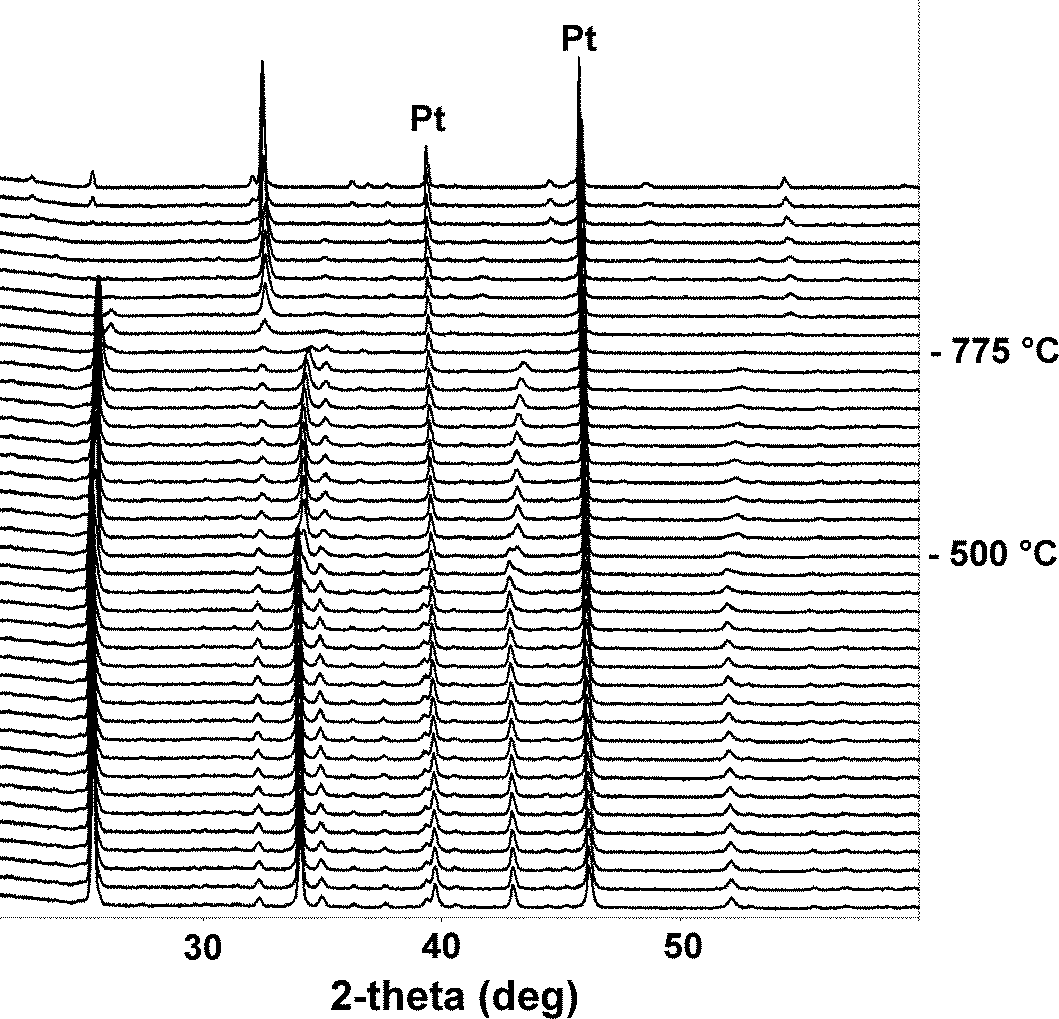 Рис. 13. Серия порошковых рентгенограмм куплетскита, записанных в интервале температур 25-1000 оС.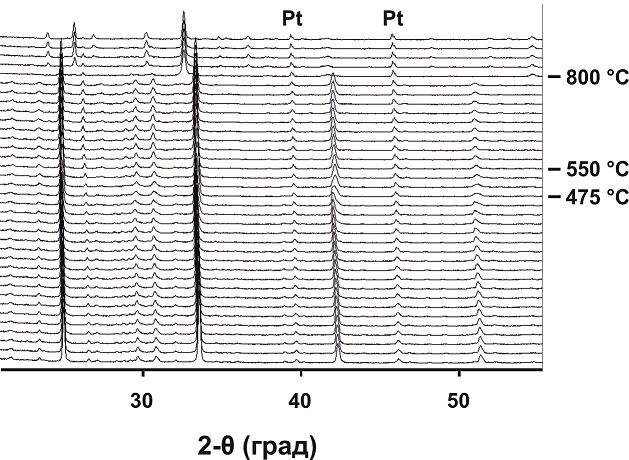 Рис. 14. Серия порошковых рентгенограмм Cs-куплетскита, записанных в интервале температур 25-950 оС.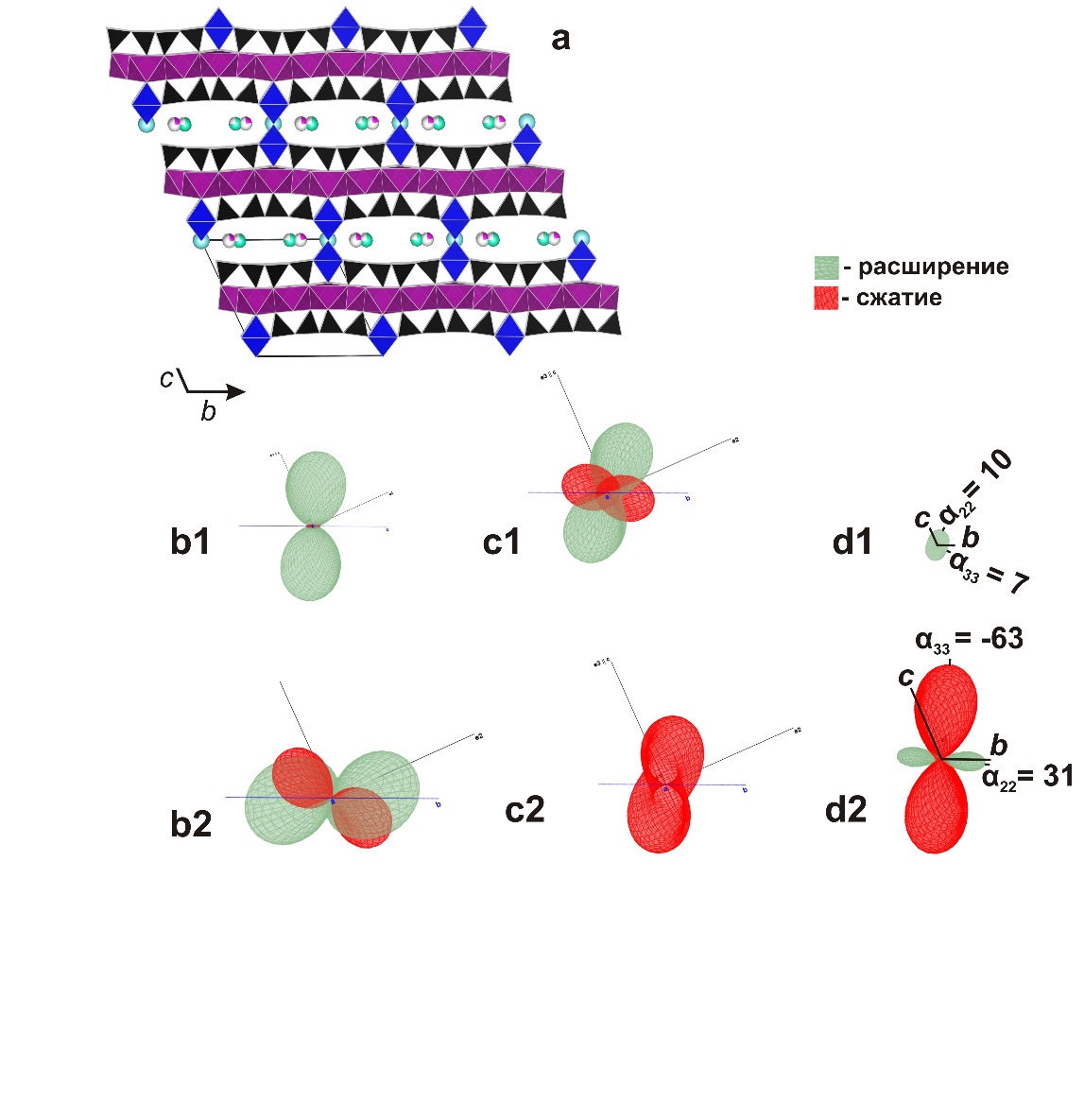 Рис. 15. Кристаллическая структура Cs-куплетскита (a), фигуры термического расширения Cs-куплетскита (для диапазона 25-450 оС (b1) и 550-750 оС (b2)), куплетскита (для диапазона 25-450 оС (c1) и 550-750 оС (c2)) и астрофиллита (Zhitova et al., 2017) для диапазона 25-275 оС (d1) и 525-700 оС (d2))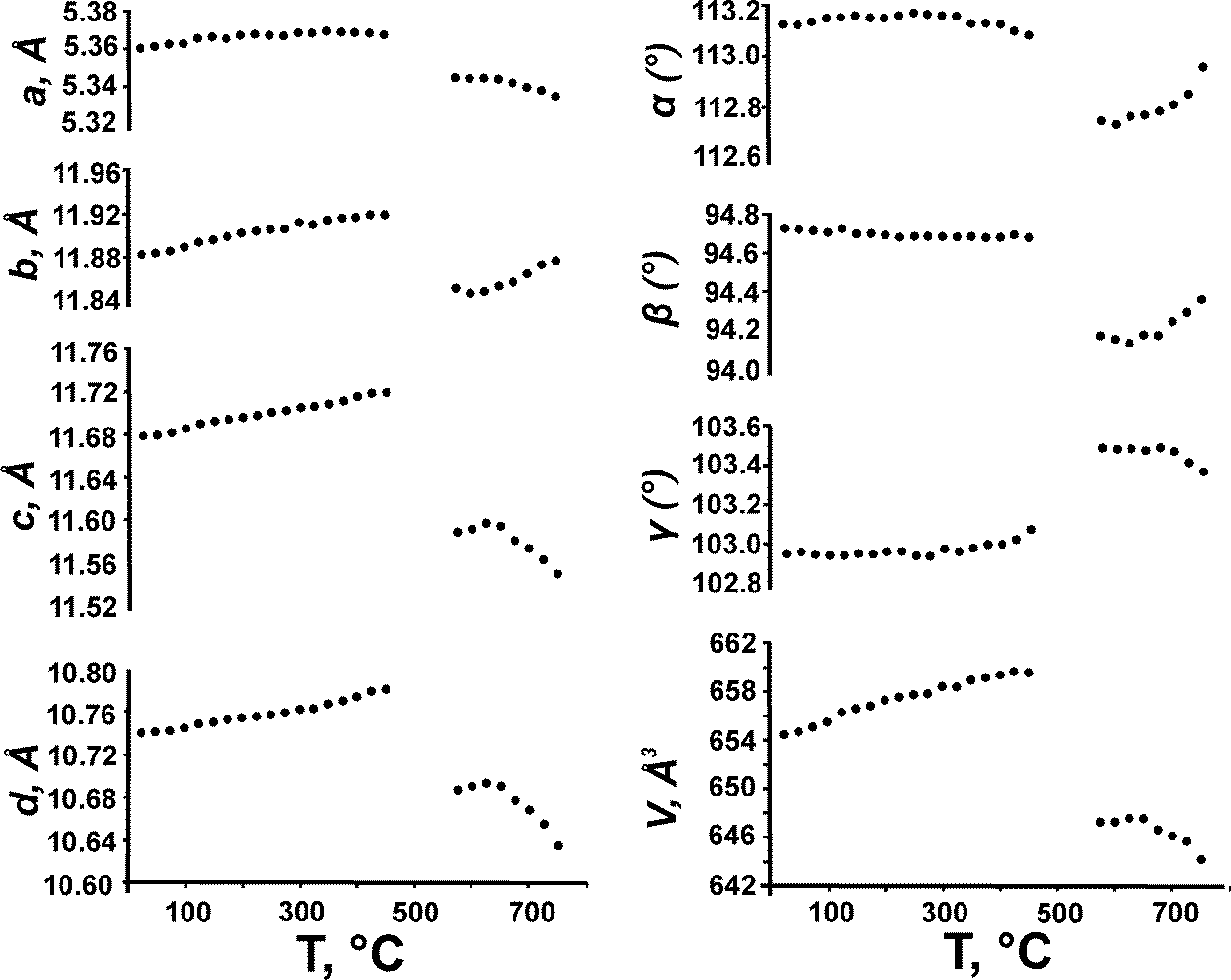 Рис. 16. Графики зависимости параметров элементарной ячейки куплетскита от температуры.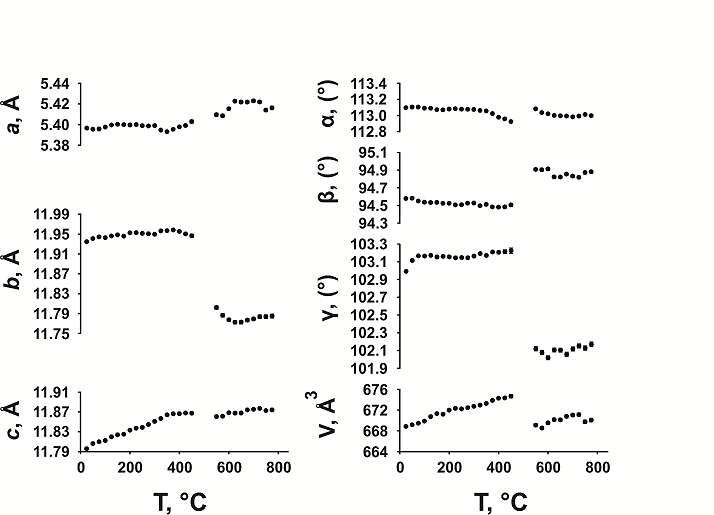 Рис. 17. Графики зависимости параметров элементарной ячейки Сs-куплетскита от температуры.3.2.3. Кристаллическая структураКристаллы Cs-куплетскита и его высокотемпературной модификации были исследованы методом рентгеноструктурного анализа. Массивы экспериментальных данных были получены с помощью монокристального рентгеновского дифрактометра Bruker Duo, оснащенного плоским детектором типа CCD. Условия съемок были следующими: U = 50кВ, I = 0,60мА, монохроматическое рентгеновское излучение MoKα, шаг 0,5. Кристаллические структуры были уточнены с помощью пакета программ SHELXL (Sheldrick 2008).Кристаллографические данные и параметры уточнения кристаллической структуры Cs-куплетскита и его высокотемпературной модификации представлены в таблице 13. Межатомные расстояния в структуре Cs-куплетскита и его высокотемпературной модификации представлены в таблице 14. Координаты и эквивалентные тепловые параметры атомов в структуре Cs-куплетскита и его высокотемпературной модификации представлены в таблице 15. Кристаллическая структура исходного образца Cs-куплетскита была уточнена до R1 = 0,032 (P-1, а = 5,3904 (10), b = 11,946 (2), c = 11,799 (2) Å, α = 113,135 (5), β = 94,573 (6), γ = 103,115 (17) º, V = 668,2 (2) Å3, Z = 1). Кристаллическая структура высокотемпературной фазы была уточнена до R1 = 0,048 (P-1, a = 5,312 (2), b = 11,832 (4), c = 11,739 (5), α = 112.996 (10), β = 93,587 (10), γ = 104,39 (4) º, Z = 1, V = 647,3 (5) Å3).Основу кристаллической структуры Cs-куплетскита (рис. 15a) составляют HOH-пакеты, где О-слой состоит из октаэдров, объединенных общими гранями (образованы C катионом, позиции M1-4), а H-слои являются гетерополиэдрическими слоями, образованными [Si4O12]8- астрофиллитоподобными лентами и D-центрированными октаэдрами (DO6) (рис. 1).  Между НОН-пакетами располагаются A и B катионы.Основная разница между исходным и нагретым Cs-куплетскитом заключается в уменьшении параметров элементарной ячейки после фазового превращения, при этом симметрия минерала остается прежней. Анализ длин M-O связей и объемов полиэдров в высокотемпературной модификации (табл. 16, 17) показывает значительное сокращение длин связей октаэдрических позиций M2, M3 и M4 (в данных позициях изначально находится Fe2+). Это позволяет объяснить наблюдаемое фазовое превращение как результат окисления Fe2+.Таблица 13.Кристаллографические данные и параметры уточнения кристаллической структурыCs-куплетскита (25) и его высокотемпературной модификации (610)Таблица 14.Межатомные расстояния (Å) в структуре Cs-куплетскита (25) и его высокотемпературной модификации (610)Таблица 15. Координаты и эквивалентные тепловые параметры атомов в структуре Cs-куплетскита (25) и его высокотемпературной модификации (610)Таблица 16. Суммы валентных усилий * (в.у.) для атомов M1-M4 в кристаллической структуре Cs-куплеткита и его высокотемпературной модификацииТаблица 17. Анализ валентных усилий для атомов O4 и O5 в кристаллической структуре Cs-куплеткита и его высокотемпературной модификации3.2.4. ДСК и ТГАДифференциальная сканирующая калориметрия (ДСК) и термогравиметрический анализ (ТГ) для Cs-куплетскита были проведены с использованием прибора DSC/TG Netzsch STA 449 F3 в диапазоне температур 30-1000 °C со скоростью 10 °С/мин в атмосфере Ar-Ar и среде. Кривые ДСК и ТГ Cs-куплетскита изображены на рисунке 18.При 580 °С был обнаружен небольшой экзотермический эффект при нагревании на воздухе (тогда как в атмосфере Ar-Ar такого эффекта не наблюдалось), что подтверждает, что окисление железа действительно происходит.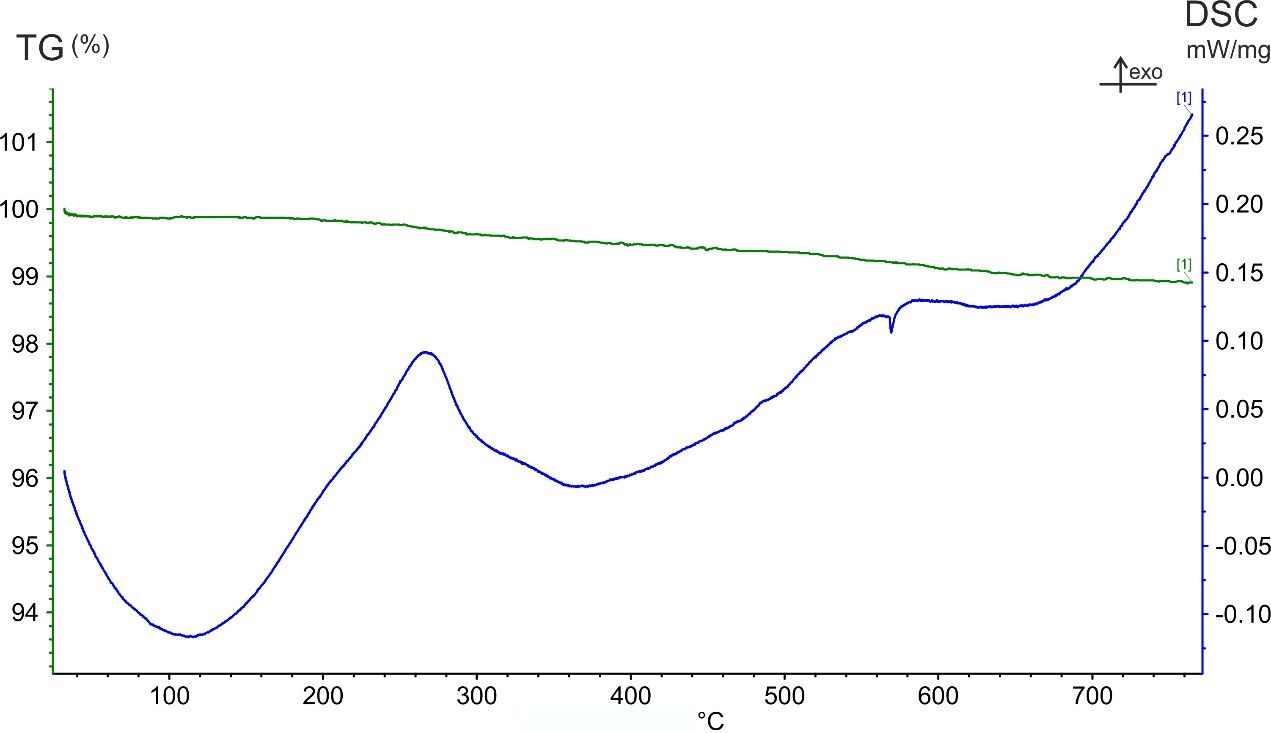 Рис. 18. ДСК и ТГА кривые Cs-куплетскита3.2.5. ИК-спектроскопияCs-куплетский, куплетскит и их прокаленные модификации были изучены методом ИК-спектроскопии (рис. 19, 20) на ИК Фурье спектрометре Bruker Vertex 70 при комнатной температуре. Проба подготавливалась с помощью метода прессования таблеток. Тонкоизмельченная проба смешивалась с порошком оптического бромистого калия KBr, затем смесь прессовалась под давлением (10‒12 т/см 2) в прозрачную таблетку. Обработка данных выполнена при помощи пакета программ OPUS (Брукер 2004).В области 3600-3050 см-1 у куплетскита и Cs-куплетскита наблюдается широкое плечо, которое слабо наблюдается в высокотемпературных образцах минералов. Это свидетельствует о депротонировании октаэдрического слоя. Полосы поглощения в области широт 1300-800 см-1 отвечают колебаниям Si-O связей в решетке. Пик в области 410 см-1 также относится к Si-O связям.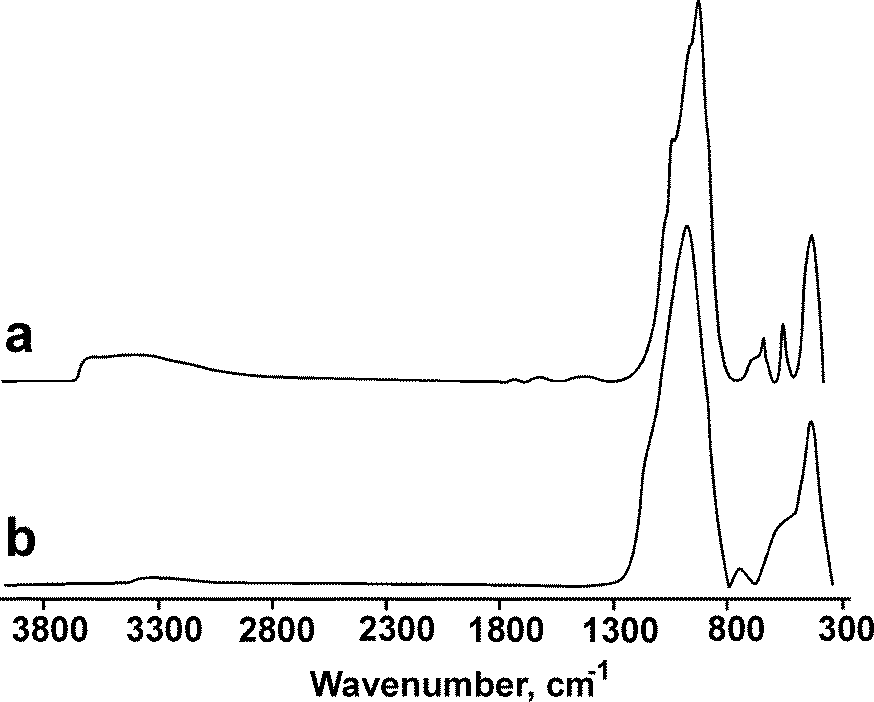 Рис. 19. Инфракрасный спектр куплетскита (a) и его высокотемпературной        модификации (b)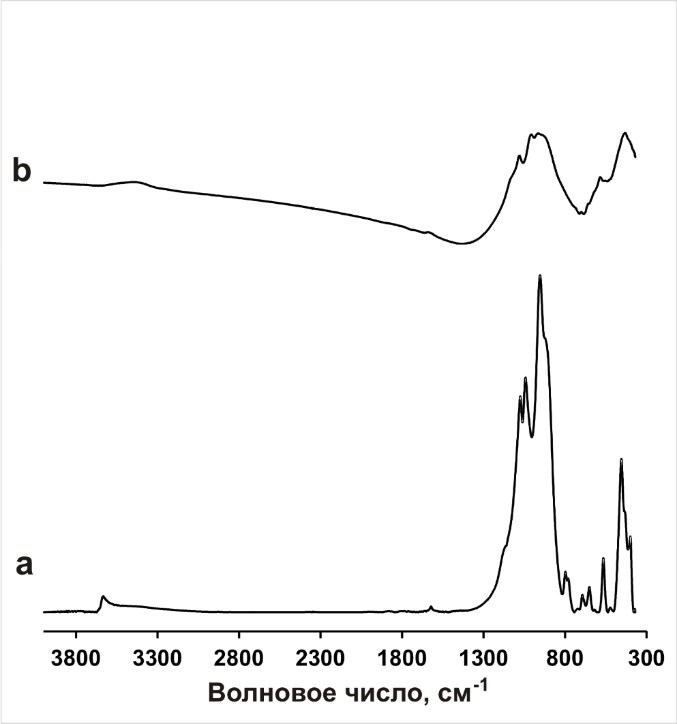 Рис. 20.  Инфракрасный спектр Cs-куплетскита (a) и его высокотемпературной модификации (b)3.2.6. Мёссбауэровская спектроскопияCs-куплетскит был исследован методом мёссбауэровской спектроскопии. Мёссбауэровские спектры образцов были собраны при комнатной температуре с использованием источника 57Co(Rh). Спектрометры были откалиброваны с использованием α-Fe спектра при комнатной температуре. Спектры были проанализированы с использованием QSD (quadrupole-splitting distribution) анализа.Мёссбауэровские спектры представлены на рисунке 21. В таблице 18 приведены параметры мёссбауэровской спектроскопии, а также процентное отношение Fe2+ и Fe3+ в образцах. Мёссбауэрские спектры Cs-куплетскита и его высокотемпературной модификации показывают, что содержание Fe2+ в исходном материале составляет ~80%, тогда как прокаленный образец содержит только Fe3+, подтверждая окисление Fe2+ в Fe3+. 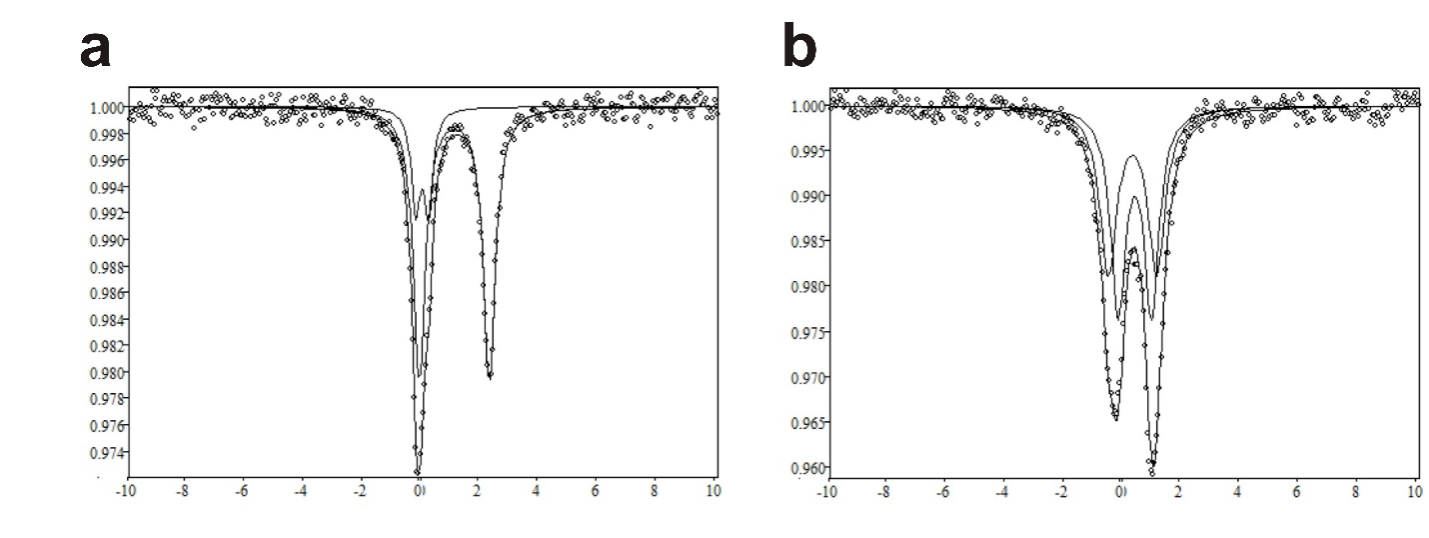 Рис. 21. Мёссбауэровские спектры Cs-куплетскита (a) и его высокотемпературной модификации (b)Таблица 18.Мёссбауэровские параметры Cs-куплетскита и его высокотемпературной модификации3.3. ОбсуждениеВ данной главе приводится изучение высокотемпературного фазового превращения из куплетскита и Cs-куплетскита в их высокотемпературные модификации. Для идентификации минералов было выполнено исследование с помощью электронно-зондового микроанализа, на основе которого были рассчитаны химические формулы минералов. Исследование подтвердило, что предоставленные образцы являются куплетскитом и Cs-куплетскитом. Высокотемпературная порошковая рентгенография зафиксировала резкое смещение положения рефлексов в высокоугловую область при Т ~ 500 ºС при сохранении общего количества и взаиморасположения рефлексов, что свидетельствовало о наличии фазового превращения. Изучение кристаллической структуры образцов и их прокаленных модификаций показало сохранение топологии структуры, но при этом сокращение параметров элементарной ячейки высокотемпературных модификаций. С помощью анализы длин связей было установлено   сокращение межатомных расстояний М-О в октаэдрическом слое. По данным ДСК и ТГА, проведенным в Ar-O атмосфере, был обнаружен экзотермический эффект при температуре фазового превращения, сопровождающийся некоторой потерей массы, что позволяет объяснить наблюдаемое фазовое превращение как результат окисления Fe2+ в сочетании с дегидроксилированием октаэдрического слоя. Дегидроксилация также подтверждается данными ИК-спектроскопии по существенному снижению интенсивности полос поглошения в области 3600-3000 см-1. Мессбауэровская спектроскопия количественно показала переход из приемущестенного Fe2+ в куплетските и Cs-куплетските в Fe3+ в их высокотемпературных модификациях.Таким образом, в данной главе впервые для куплетскита и Cs-куплетскита с помощью комплекса взаимодополняющих методов приведено исследование реакций высокотемпературного окисления железа, сопровождающегося дегидроксилацией.ЗаключениеВ результате проведенной работы были получены следующие результаты:1. Кристаллическая структура батисита была уточнена до R1 = 0,032 в центросимметричной пространственной группе Imma, параметры элементарной ячейки a = 8.0921(5), b = 10.4751(7), c = 13.9054(9) Å, V = 1178.70(13) Å3. В структуре наблюдается расщепление позиции M и расщепление одной позиции кислорода. Высокотемпературные исследования образцов батисита показали устойчивость минерала примерно до температуры 950 °C. При 25-950 °C минерал испытывает анизотропное расширение с максимальным коэффициентом термического расширения вдоль цепочек, состоящих из октаэдров MO6. При температуре 1000 oC из структуры батисита Na2BaTi2Si4O14 выходит Na, и образуется фресноит Ba2TiSi2O7O.2. При высокотемпературном исследовании куплетскита и Cs-куплетскита было зафиксировано фазовое превращение при температуре ~ 500 оС. Изучение прокаленных модификаций показало сохранение топологии минерала, но с сокращением параметров элементарной ячейки и сокращением межатомных расстояний М-О в октаэдрическом слое. Фазовое превращение является, главным образом, результатом окисления Fe2+ в сочетании с дегидроксилированием октаэдрического слоя.3. Бафертисит испытывает термически вынужденное окисление железа в сочетании с депротонированием при ~ 550 ºC, аналогичное с Cs-куплетскитом и куплетсиктом. Различия в термическом поведении обусловлено топологическим распределением Fe2+ и H в октаэдрических слоях.Список литературыБялькина А.В., Пеков И.В., Кононкова Н.Н. Распределение Zr и Nb в минералах групп астрофиллита и лампрофиллита высокощелочных пегматитов // Минералогия и музеи. Матер. IV Межд. симпозиума. СПб: Санкт-Петербургский университет, 2002. С. 164–165.Бубнова Р.С., Фирсова В.А., Филатов С.К. Новый програмный комплекс (ThetaToTensor – ТТТ) для исследования для определения параметров тензора термического расширения методом терморентгенографии, его возможности и интерпретация результатов // Тез. док. Годичное собрание РМО и Федоровская сессия, 2012. C. 523.Гуань Я-Сянь, Симонов В.И., Белов Н.В. Кристаллическая структура бафертисита BaFe2TiO[Si2O7](OH)2 // Доклады Академии наук СССР, 1963. Т. 149. № 6. C. 1416-1419.Еськова Е.М., Казакова М.Е. Щербаковит-новый минерал // Докл. АН СССР, 1954. Т. 99. C. 837-840.Ефимов А.Ф., Дусматов В.Д., Ганзеев А.А., Катаева З.Т. Цезийкуплетскит – новый минерал // Докл. АН СССР, 1971. Т. 197. № 6. С. 1394–1397.Капустин Ю.Л. Циркофиллит – циркониевый аналог астрофиллита // Зап. ВМО, 1972. № 4. С. 459–463.Кравченко С.М., Власова Е.В. О редкометальной минерализации, связанной с нефелиновыми сиенитами щелочной провинции Центрального Алдана // Докл. АН СССР, 1959. Т. 128. № 5. C. 1046–1049.Кривовичев С.В., Яковенчук В.Н., Пахомовский Я.А. Топология и симметрия титаносиликатного каркаса в кристаллической структуре щербаковита, Na(K,Ba)2(Ti,Nb)2O2(Si4O12) // ЗВМО, 2004. №3. C. 55-63.Никитин А.В., Белов Н.В. Кристаллическая структура батисита Na2BaTi2Si4O14 = Na2BaTi2O2[Si4O12] // Докл. АН СССР, 1962. Т. 146. C. 1401-1403.Пеков И.В. Генетическая минералогия и кристаллохимия редких элементов в высокощелочных постмагматических системах // Дисс.на со иск. уч. степ. докт. геол. Минер наук. М.: МГУ, 2005. 652с.Пэн Чжи-Чжун, Ма Чжэ-Шэн. Открытие нового ленточного кремнекислородного радикала 
(кристаллоструктурный анализ астрофиллита) // Sci. Sinica, 1963. 12. № 2. С.272-276.Семёнов Е.И. Куплетскит – новый минерал группы астрофиллита // Докл. АН СССР, 1956. Т. 108. № 5. C. 933–936.Семенов Е.И., Чжан Пэй-шань. Новый минерал - бафертисит // Science Record, 1959 Т. 3. № 12. C. 652-655.Семёнов Е.И. Новые данные о минералах группы астрофиллита // Минералогические исследования. М.: ИМ ГРЭ, 1972. №. 2. С. 31–36.Степанов А.В., Бекенова Г.К., КотельниковП.Е., Добровольская Е.А., Кенишбаева А.Г. Вариации химического состава астрофиллита из щелочных гранитов северных отрогов Тарбагатая // Актуальные проблемы наук о Земле. Матер. межд. на уч. практ. конф. «Сатпаевские чтения». Алматы, 2008. С. 129–137.Яковлевская Т.А., Минеев Д.А. О кристаллах и оптической ориентировке бафертисита // Труды минералогического музея Ферсмана, 1965. № 16. С. 293–294.Agakhanov A.A., Pautov L.A., Uvarova Yu.A., Sokolova E., Hawthorne F.C., Karpenko V.Y. Nalivkinite, Li2NaFe2+7Ti2 (Si8O24)O2(OH)4F, a new mineral of the astrophyllite group from the Darai-Pioz Massif, Tadjikistan // New Data Miner, 2008. Vol. 43 P. 5–12.Agakhanov A.A., Pautov L.A., Sokolova E., Abdu Y.A., Hawthorne F.C., Karpenko V.Y. Two astrophyllite-supergroup minerals, bulgakite and nalivkinite: bulgakite, a new mineral from the Darai-Pioz alkaline massif, Tajikistan and revision of the crystal structure and chemical formula of nalivkinite // Can Miner, 2016. Vol. 54.P. 3–48.Allen F.M., Burnham C.W. A comprehensive structure-model for vesuvianite: symmetry variations and crystal growth // Can Mineral., 1992. Vol. 30. P. 1–18.Armbruster T., Gnos E. P4/n and P4nc long-range ordering in lowtemperature vesuvianites // Am Mineral., 2000. Vol. 85. P. 563–569.Belov N.V. Crystal chemistry of large cation silicates // Consultants Bureau, New York, 1961.Blasse C. Fluorescence of compounds with fresnoite (Ba2TiSi2O8) structure // Inorg Nucl Chem., 1968. Vol. 30. P. 2283-2284.Bloembergen N., Pershan P.S. Light waves at the boundary of nonlinear media // Phys Rev., 1962. Vol. 128. P. 606–622.Bruker. OptikGmbH, Rudolf-Plank-Straße 27, D-76275 Ettlingen // Germany, 2004.Bruker AXS. Topas V4.2: General profile and structure analysis software for powder diffraction data// Karlsruhe, Germany, 2009.Cámara F., Sokolova E., Abdu Y., Hawthorne F.C. The crystal structures of niobophyllite, kupletskite-(Cs) and Sn-rich astrophyllite: revisions to the crystal chemistry of the astrophyllitegroup minerals // Can Miner, 2010. Vol. 48. P. 1–16.Cámara F., Sokolova E., Abdu Y., Hawthorne F.C. Nafertisite, Na3Fe2+10Ti2(Si6O17)2O2(OH)6F(H2O)2, from Mt. Kukisvumchorr, Khibiny alkaline massif, Kola peninsula, Russia: Refinement of the crystal structure and revision of the chemical formula // Eur J Miner., 2014. Vol. 26. P. 689–700. Cámara F., Sokolova E., Abdu Y.A., Pautov L.A. From structure topology to chemical composition. XIX. Titanium silicates: Revision of the crystal structure and chemical formula of bafertisite Ba2Fe2+4Ti2(Si2O7)2O2(OH)2F2, A Group-II TS-block mineral // The Canadian Mineralogist, 2016. Vol. 54 P. 49-63.Chukanov N.V. Infrared spectra of mineral species. Springer Geochemistry/ Mineralogy, London, 2014. 1707 p.Dolomanov O.V., Bourhis L.J., Gildea R.J., Howard J.A.K., Puschmann H. Olex2: a complete structure solution, refinement and analysis program // J Appl Crystallogr, 2009. Vol. 42. P. 339–341.Fleischer M. New mineral names // American Mineralogist, 1960. Vol. 45. P. 753-756.Gopalakrishnan J., Ramesha K., Rangan K.K., Pandey S. In search of inorganic nonlinear optical materials for second harmonic generation // J Solid State Chem, 1999. Vol. 148. P. 75–80.Gorelova L.A., Bubnova R.S., Krivovichev S.V., Krzhizhanovskaya M.G., Filatov S.K. Thermal expansion and structural complexity of Ba silicates with tetrahedrally coordinated Si atoms // J Solid State Chem., 2016. Vol. 235. P. 76–84.Kampf A.R., Rossman G.R., Steele I.M., Pluth J.J., Dunning G.E., Walstrom R.E. Devitoite, a new heterophyllosilicate mineral with astrophyllite-like layers from Eastern Fresno county, California // Can Miner, 2010 48:29–40.Khomyakov A.P., Cámara F., Sokolova E., Hawthorne F.C. Sveinbergeite, Ca(Fe2+6 Fe3+)Ti2(Si4O12)2O2(OH)5(H2O)4, a new astrophyllite group mineral from the Larvic Plutonic Complex, Oslo Region, Norway: description and crystal structure // Mineral. Mag., 2011. Vol. 75 (5). P. 899–902.Kunz M., Brown I.D. Out-of-center distortions around octahedrally coordinated d0-transition metals // J Solid State Chem., 1994. Vol. 115. P. 395–406.Langreiter T., Kahlenberg V. TEV—a program for the determination and visualization of the thermal expansion tensor from diffraction data // Institute of Mineralogy and Petrography, University of Innsbruck, Austria, 2014.Liebau F. Classification of silicates. In: Ribbe PH (ed) Orthocilicates // Rev Mineral, Mineral Soc Am., 1982. Vol. 5. P. 1–24.Liebau F. Structural chemistry of silicates: Structure, bonding and classification // Springer-Verlag, Berlin, 1985.Lunkenheimer P., Krohns S., Gemander F., Schmahl W.W., Loidl A. Dielectric Characterization of a Nonlinear Optical Material // Sci Rep., 2014. Vol. 4. P. 1-5.Macdonald R., Saunders M.J. Chemical variation in minerals of the astrophyllite group // Miner. Mag., 1973. Vol. 39. P. 97-111.Macdonald R., KarupMøller S., RoseHansen J. Astrophyllite group minerals from the Ilímaussaq complex, South Greenland (contribution to the mineralogy of Ilíimaussaq no. 123) //Mineral. Mag., 2007. Vol. 71 (1). P. 1–16.Moore P.B., Louisnathan S.J. The crystal structure of fresnoite, Ba2(TiO)Si2О7 // Z  Kristallogr, 1969. Vol. 130. P. 438-448.Nickel E.H., Rowlan J.F., Charette D.J. Niobophyllite – the niobium analogue of astrophyllite: a new mineral from Seal Lake, Labrador // Can. Mineral., 1964. Vol. 8. № 1. P. 40–52.Peng Zhizhong, Shen Jinchuan. Crystal structure of bafertisite // Kexue Tongbao, 1963. Vol. 14(1). P. 66–68.Piilonen P.C., Lalonde A.E. Niobokupletskite, a new astrophyllite group mineral from Mont Saint Hilaire, Quebec, Canada: description and crystal structure // Can. Mineral., 2000.Vol. 38. № 3. P. 627–639.Piilonen P.C., Lalonde A.E. Insights into astrophyllite group minerals. I. Nomenclature, composition and development of a standardized general formula // Can. Mineral., 2003. Vol. 41. № 1. P. 1–26.Piilonen P.C., McDonald A.M., Lalonde A.E. Insights into astrophyllite group minerals. II.Crystal chemistry // Can. Mineral., 2003. Vol. 41. № 1. P. 27–54.Rastsvetaeva R.K., Pushcharovskii D.Y., Konev A.A., Evsunin V.G. The crystal structure of K-containing batisite // Kristallografiya, 1997. Vol. 42. P. 837–840.Robbins C.R. Synthesis and growth of fresnoite (Ba2TiSi2O8) from a TiO2 flux and its relation to the system BaTiO3-SiO2 // J Res Natl Stand. Sec A., 1970. Vol. 74A (2). P. 229-232.Schmahl W.W., Tillmanns E. Isomorphic substitutions, straight Si- O-Si geometry, and disorder of tetrahedral tilting in batisite, (Ba,K)(K,Na)Na(Ti,Fe,Nb,Zr)Si4O14 // Neu Jb Mineral, Mh., 1987. P. 107– 118.Shapenkov S.V., Zolotarev A.A., Zhitova E.S., Krivovichev S.V., Krzhizhanovskaya M.G.  High-temperature behavior of synthetic analogues of scottyite BaCu2Si2O7 and colinowensite BaCuSi2O6 // Zap Vses Miner Obshchest, 2017. Vol. 146(1). P. 115–124.Sheldrick G.M. A short history of SHELX // Acta Crystallogr A64, 2008. P. 112–116.Shi N., Ma Z., Li G., Yamnova N.A., Pushcharovsky D.Y. Structure refinement of monoclinic astrophyllite // Acta Crystallogr. B., 1998. Vol. 54. P. 109–114.Shino I., Li Z. Hyperfine Interact // Am. Mineral., 1998. Vol. 83. P. 1316–1322.Sokolova E.Further developments in the structure topology of the astrophyllite-group minerals // Miner Mag., 2012. Vol. 76 P. 863–882.Sokolova E., Cámara F., Hawthorne F.C., Cirotti M. The astrophyllite supergroup: nomenclature and classification // Miner Mag., 2017. Vol. 81. P. 143–150.Spek A.L. Structure validation in chemical crystallography // Acta Crystallogr D65, 2009. P. 148–155.Stepanov A.V., Bekenova G.K., Levin V.L., Sokolova E.V., Hawthorne F.C., Dobrovol'skaya E.A. Tarbagataite. (K)2(Ca,Na)(Fe2+,Mn)7Ti2(Si4O12)2O2(OH)4(OH,F), a new astrophyllite-group mineral species from the Verkhnee Espe deposit, Akjailyautas mountains, Kazakhstan: description and crystal structure // Can. Mineral., 2012. Vol. 50. № 1. P. 159–168.Uvarova Y.A., Sokolova E., Hawthorne F.C. The crystal chemistry of shcherbakovite from the Khibina massif, Kola Peninsula, Russia // The Canadian Mineralogist, 2003. Vol. 41. P. 1193-1201.Uvarova Y.A., Sokolova E., Hawthorne F.C., Liferovich R.P., Mitchell R.H., Pekov I.V., Zadov A.E. Noonkanbahite, BaKNaTi2(Si4O12)O2, a new mineral species: description and crystal structure // Mineralogical Magazine, 2010. Vol. 74. P. 441-450.Vrana S., Rieder M., Gunter M.E. Hejtmanite, a manganese-dominant analogue of bafertisite, a new mineral // European Journal of Mineralogy, 1992. Vol. 4. P. 35–43.Weibye P.C. Beiträge zur topographischen Mineralogie Norwegens // Archiv für Mineralogie Geognosie Bergbau Hüttenkunde, 1848. Vol. 22 P. 465–544.Williams D.J. Organic polymeric and non-polymeric materials with large optical nonlinearities // Angew Chem Int Ed Engl, 1984. Vol. 23. P. 690–703.Woodrow P.J. The crystal structure of astrophyllite // Acta Crystallogr., 1967. Vol. 22. P. 673–678.Yang Z., Cressey G., Welch M. Reappraisal of the space group of bafertisite // Powder Diffraction, 1999. Vol. 14(1). P. 22–24.Zhang S., Ding H., Guo Z., YE Q. New data on bafertisite. Geological Review, 1982. Vol. 28(3). P. 250–257.Zhitova E.S.,  Krivovichev S.V., Hawthorne F.C.,  Krzhizhanovskaya M.G.,  Zolotarev A.A.,  Abdu Y.A.,  Yakovenchuk V.N., . Pakhomovsky Ya.A., Goncharov A. G. High-temperature behaviour of astrophyllite, K2NaFe72+Ti2(Si4O12)2O2(OH)4F: a combined X-ray diffraction and Mössbauer spectroscopic study // Phys. Chem. Min., 2017 (in press).Введение ……………………………………………………………………………4Глава 1. Батисит ……………………………………………………………………5 Литературный обзор ……………………………………………………-1.2. Экспериментальная часть ………………………………………………101.2.1. Химический состав ……………………………………………………-1.2.2. Кристаллическая структура …………………………………………121.2.3. Высокотемпературная рентгенография ………………………………161.2.4. ИК – спектроскопия ……………………………………………………191.3. Обсуждение ………………………………………………………………21Глава 2. Бафертисит ………………………………………………………………252.1. Литературный обзор ……………………………………………………-2.2. Экспериментальная часть ………………………………………………282.2.1. Химический состав ……………………………………………………-2.2.2.  Высокотемпературная рентгенография ……………………………302.2.3. ДСК и ТГ………………………………………………………………332.2.4. ИК-спектроскопия ……………………………………………………352.2.5.  Мёссбауэровская спектроскопия ……………………………………372.3. Обсуждение ………………………………………………………………39Глава 3. Куплетскит и Cs-куплетскит……………………………………………403.1. Литературный обзор ……………………………………………………-3.2. Экспериментальная часть ………………………………………………423.2.1. Химический состав ……………………………………………………-3.2.2. Высокотемпературная рентгенография ………………………………463.2.3. Кристаллическая структура …………………………………………533.2.4. ДСК и ТГА ……………………………………………………………603.2.5. ИК-спектроскопия ……………………………………………………623.2.6. Мёссбауэровская спектроскопия ……………………………………643.3. Обсуждение ………………………………………………………………66Заключение ………………………………………………………………………67Список литературы ………………………………………………………………68МинералБатиситБатиситНунканбахитНунканбахитЩербаковитЩербаковитНунканбахитМесторождениеМассив Инагли, РоссияМассив Инагли, РоссияЭйфель, ГерманияЭйфель, ГерманияХибинский массив, РоссияХибинский массив, РоссияЭйфель, Германия и Мурун, Сербия, РоссияСингонияРомбическаяРомбическаяРомбическаяРомбическаяРомбическаяРомбическаяРомбическаяПространственная группаImmaIma2ImcmIma2ImmaImmaImmaa (Å)8.092110.4010.49910.5058.15388.15118.0884b (Å)10.475113.8513.91313.89510.556910.550210.4970c (Å)13.90548.108.0878.14213.988213.978413.9372V (Å3)1178.701166.71181.31186.51204.11202.11183.3R10.0320.1740.0780.0470.0320.0330.028ИсточникДанная работаНикитин и Белов, 1962Schmahl and Tillmanns, 1987Rastsvetaeva et al. 1997Uvarova et al. 2003Кривовичев и др., 2004Uvarova et al. 2010ОксидМасс. % Мин.Масс. % Макс.Масс. % Сред.Элементa.p.f.u (коэффициенты рассчитаны исходя из Si=4)ОксидМасс. %Данная работаДанная работаДанная работаДанная работаДанная работаДанная работаИз голотипного месторождения (Кравченко и др., 1960)Из голотипного месторождения (Кравченко и др., 1960)SiO237.7842.2339.46Si4.00SiO239.00Fe2O30.840.960.90Fe0.07Fe2O31.80BaO21.2122.0321.64Ba0.86BaO22.00Na2O7.178.117.56Na1.49Na2O8.40Nb2O50.240.460.36Nb0.02Nb2O50.36K2O4.304.484.38K0.57K2O2.60TiO223.6324.6624.22Ti1.85TiO222.00ZrO20.610.740.66Zr0.03ZrO21.90H2Oa0.58H0.39H2Oa0.50Total99.76O13.98Al2O30.90CaO0.27SrO0.03MnO0.09Total99.95ФормулаФормулаСингонияРомбическаяПространственная группаImmaa, (Å)8.0921(5)b, (Å)10.4751(7)c, (Å)13.9054(9)Объем элементарной ячейки (Å3)1178.70(13)Z4Рассчитанная плотность (г/см3)3.431Коэффициент поглощения4.878Сбор данныхСбор данныхТемпература (K)293(2)Излучение Длина волны (Å)Mo-Kα,0.71073Диапазон значений θ (°)2.43-39.14Диапазон значений h, k, l-9→14,-18→13,-23→24Количество рефлексов6159Независимые рефлексы (Rint)1797 (0.0384)Независимые рефлексы F > 2σ(F)1449Уточнение структурыУточнение структурыМетод уточненияМНКВесовые коэффициенты a, b*0.0174, 3.8320Коэффициент экстинкции0.0080(3)Данные/фиксированныепараметры/уточняемые параметры1797/0/84R1 [F > 4σ(F)]wR2 [F > 4σ(F)]0.03150.0674R1 (по всем данным)wR2 (по всем данным)0.0430 0.0723Степень соответствия F21.044Макс. и мин. пики на разностной карте электронной плотности (eÅ-3)2.16, -2.16Атомs.s. axyzЗаселенностьcalc. s.s.aСВУ bUeq,  Å2A150.2700.250.25230(2)Ba0.85K0.1550.451.70[1.95]0.01155(8)A213.7600.250.6798(2)Na0.65K0.3513.800.760.0296(7)A311.0000.50.5Na11.001.060.0259(5)M112.880.225(1)0.250.4690(1)Ti0.54Fe0.025Zr0.01Nb0.00513.142.300.0127(8)M29.630.282(1)0.250.4712(2)Ti0.39Fe0.01Zr0.01Nb0.019.651.500.0067(6)Si14.000.3037(8)0.47314(5)0.64517(4)Si4.140.0093(1)O18.000.2208(2)0.3827(1)0.5669(1)O2.100.0163(3)O28.000.2488(2)0.6204(1)0.6377(1)O1.970.0157(3)O38.000.250.4173(2)0.75O2.140.042(1)O44.600.50.4611(9)0.663(1)O0.604.801.24[1.31]0.029(3)O4a3.520.50.4696(8)0.620(2)O0.403.200.780.025(3)O58.0000.250.4553(2)O1.740.0183(6)O68.000.50.250.4699(3)O1.34[1.45]0.0211(7)A1-O52.823(3)M1-O51.830(9)A1-O22.870(2) × 4M1-O1 1.946(2) × 2A1-O22.918(2) × 4M1-O2 2.020(2) × 2A1-O63.090(4)M1-O62.226(9)A1-O43.273(6) × 2<M1-O>1.999<A1-O>2.968M2-O61.764(8)M2-O1 × 21.987(3)A2-O12.755(2) × 4M2-O2 × 22.051(3)A2-O32.849(2) × 4M2-O52.292(8)<A2-O>2.801<M2-O>2.024Si-O11.591(2)A3-O12.360(2) × 4Si-O21.608(2)A3-O52.691(1) × 2Si-O31.630(1)<A3-O>2.470Si-O41.612(4)Si-O4A1.627(5)<Si-O>1.613T (°C)αaαbαcαVαV = αa + αb + αc100 8.09.28.225.425.4500 14.48.78.431.531.5900 19.69.18.837.637.5B25B25B700B700Элемент (На основе Si=4)B25B700Вес. %Вес. % диапазонВес. %Вес. % диапазонЭлемент (На основе Si=4)a.p.f.u a.p.f.uBaO 30,6229,96-31,4630,7930,35-31,46Ba 2,122,08Σ2,122,08FeO19,0120,04-20,31*12,3620,07-20,40*Fe2+2,811,78Fe2O31,298,75Fe3+0,171,14MnO6,886,81-7,007,066,91-7,17Mn1,031,03Σ4,013,95TiO215,2114,91-15,6415,0914,53-15,43Ti2,021,96ZrO20,350,30-0,380,420,28-0,58Zr0,030,04Nb2O51,060,95-1,240,920,66-1,13Nb0,080,07Σ2,142,07SiO222,6322,49-22,8223,1722,94-24,08Si4,004,00Σ4,004,00F3,343,16-3,593,122,97-3,44F1,871,70H2O0,940,65OH0,130,30O=F21,411,31Σ2,00Total99,92101,02OH0,970,45O1,031,55Σ2,002,00T, °C  100200300400500α11   6.65.53.0-0.1-3.4α22   16.716.316.817.718.9α33   9.59.19.29.49.7µa1  81.564.256.354.554.2µb2  45.436.030.627.425.2µc3  59.552.746.543.141.0αa   9.4(7)8.6(3)7.7(4)6.8(8)6(1)αb   11.6(5)13.0(2)14.4(3)15.8(6)17.1(8)αc   11.4(5)10.4(2)9.5(3)8.5(6)7.5(9)αα-5.6(4)-5.5(2)-5.3(2)-5.1(4)-5.0(7)αβ-0.4(4)1.4(2)3.2(2)5.0(5)6.8(7)αγ-0.8(3)0.0(1)0.8(2)1.5(3)2.3(5)αV   32.8(1)30.9(5)29.0(6)27(1)25(2)G(Lorentz.)A (r. un)Г(мм/c)IS(мм/c)QS (мм/c)%Бафертисит 25Бафертисит 25Бафертисит 25Бафертисит 25Бафертисит 25Бафертисит 25Бафертисит 25Fe2+1,000(0)-0,030(1)0,458(12)1,131(11)2,003(22)94,25Fe3+1,000(0)-0,002(1)0,336(0)0,585(111)0,915(231)5,75Бафертисит 600Бафертисит 600Бафертисит 600Бафертисит 600Бафертисит 600Бафертисит 600Бафертисит 600Fe2+1,000(0)-0,033(0)0,489(12)1,126(11)2,025(22)61,09Fe3+1,000(0)-0,013(0)0,772(0)0,500(111)1,052(231)38,912525610610Элемент (На основе  Si+Al=8)25610Вес. %Вес. % диапазонВес. %Вес. % диапазонЭлемент (На основе  Si+Al=8)a.p.f.ua.p.f.uCs2O14,2613,90-14,6614,6814,34-15,17Cs1,501,54Na2O2,161,86-2,542,062,83-1,77Na0,270,25K2O0,710,62-0,820,650,53-0,80K0,220,20ΣA2,002,00CaO0,580,39-0,830,660,47-0,92Ca0,150,17Na0,690,73ΣB0,840,90FeO*8,8410,86-11,405,2810,54-11,38Fe2+1,831,09Fe2O32,606,28Fe3+0,481,16MnO17,2416,73-17,6517,7317,35-18,37Mn3,613,70MgO0,020,00-0,170,040,00-0,25Mg0,010,01ZnO1,810,00-2,251,950,00-11,38Zn0,330,35Li2O**0,670,69Li0,670,68Na0,080,00ΣC7,007,00TiO26,215,34-7,346,485,39-7,20Ti1,151,20Nb2O57,125,41-8,916,795,64-8,56Nb0,800,76ΣD1,951,96SiO232,3531,68-32,9132,3632,02-33,26Si7,997,97Al2O30,030,00-0,310,120,00-0,36Al0,010,03ΣT8,008,00F0,740,58-1,150,750,56-1,16F0,580,58H2O2,492,69OH0,420,42O=F20,310,32Σ XPD1,001,00Total97,5398,89OH3,692,91O0,311,09Σ4,004,0025620Элемент(На основе Si+Al=8)25620Вес. %Вес. %Вес. % диапазонЭлемент(На основе Si+Al=8)a.p.f.u a.p.f.uNa2O2,772,772,64-2,93Na0,080,08K2O6,226,226,07-6,38K1,701,70ΣA1,781,78CaO1,431,431,27-1,59Ca0,330,33Na0,670,67ΣB1,001,00FeOобщ*15,5515,5514,23-17,20FeO13,970,00Fe2+2,500,00Fe2O31,7617,28Fe3+0,282,78MnO18,6218,6217,05-20,16Mn3,373,37MgO1,421,421,29-1,55Mg0,450,45Na0,400,40ΣC7,007,00TiO211,1811,1810,88-11,48Ti1,801,80Nb2O52,122,121,83-2,25Nb0,200,20ΣD2,002,00SiO236,4736,4735,80-37,89Si7,807,80Al2O30,810,810,64-1,19Al0,200,20ΣT8,008,00F1,191,190,68-1,63F0,800,80H2O2,941,19OH0,200,20O=F20,500,50ΣXPD	1,001,00Total100,40100,20OH3,721,50O0,282,50Σ4,004,00Т, оСα11α22α33   КуплетскитКуплетскитКуплетскит25- 450-12,32,411,1550- 750-59,22,0-29,9Cs-куплетскитCs-куплетскитCs-куплетскитCs-куплетскит25- 450-3,01,618,6550- 750-16,321,34,2Cs-куплетскит (25)Cs-куплетскит (610)Идеальная формулаCs2NaMn7Ti2(Si4O12)2O2(OH)4FCs2NaMn7Ti2(Si4O12)2O2(OH)4FСингонияТриклиннаяТриклиннаяПространственная группаP-1P-1a, (Å)b, (Å)c, (Å)α, (°)β, (°)γ, (°)5.390(1)11.946(2)11.799(2)113.135(5)94.573(6)103.12(2)5.312(2)11.832(4)11.739(5)113.00(1)93.59(1)104.39(4)V, (Å3)668.2(2)647.3(5)Z11Уникальные рефлексы3591, [Rint = 0.0518]3766, [Rint = 0.0736]S1.0591.055R,  R1 [I > 2σ(I)]R1 = 0.0321, wR2 = 0.0702R1 = 0.0480, wR2 = 0.1123R,  (по всем данным)R1 = 0.0654, wR2 = 0.0892R1 = 0.0699, wR2 = 0.1243Cs-куплетскит (25)Cs-куплетскит (610)Cs-куплетскит (610)Cs-куплетскит (25)Cs-куплетскит (610)Cs-куплетскит (610)M1-O22.171(3)2.154(4)2.154(4)D-O21.856(3)1.959(4)1.959(4)M1-O62.177(3)2.192(4)2.192(4)D-O121.959(3)1.948(4)1.948(4)M1-OH52.188(3)2.144(4)2.144(4)D-O91.960(3)1.934(4)1.934(4)M1-O32.193(3)2.206(4)2.206(4)D-O111.966(3)1.945(4)1.945(4)M1-O72.203(3)2.178(4)2.178(4)D-O151.968(3)1.947(4)1.947(4)M1-O12.222(3)2.310(4)2.310(4)D-F162.0511(7)1.993(1)1.993(1)M1-O2.1922.1972.197D-O1.9601.9541.954Di0.00620.01840.0184Pvol13.6813.5313.53M2-OH52.112(3)1.894(4)1.894(4)T-O151.601(3)1.601(4)1.601(4)M2-O72.116(3)2.009(4)2.009(4)T-O111.606(3)1.588(4)1.588(4)M2-OH52.134(3)1.865(4)1.865(4)T1-O11.617(3)1.635(4)1.635(4)M2-O62.206(3)2.123(4)2.123(4)T1-O131.647(3)1.631(4)1.631(4)M2-O72.244(3)2.349(4)2.349(4)T1-O1.6181.6141.614M2-O22.262(3)2.291(5)2.291(5)M2-O2.1792.0882.088T2-O31.603(3)1.615(4)1.615(4)Di0.02680.07940.0794T2-O131.616(3)1.601(4)1.601(4)Pvol13.4911.5211.52T2-O101.643(3)1.621(4)1.621(4)T2-O81.645(3)1.615(4)1.615(4)M3-O12.120(3)2.085(4)2.085(4)T2-O1.6271.6131.613M3-OH42.124(3)1.996(4)1.996(4)M3-O32.137(3)2.115(4)2.115(4)M3-O62.167(3)2.296(4)2.296(4)T3-O61.609(3)1.635(4)1.635(4)M3-OH42.209(3)2.060(4)2.060(4)T3-O141.612(3)1.605(4)1.605(4)M3-O22.243(3)2.097(4)2.097(4)T3-O81.641(3)1.629(4)1.629(4)M3-O2.1672.1082.108T3-O101.644(3)1.631(4)1.631(4)Di0.01840.03070.0307T3-O1.6261.6251.625Pvol13.2812.0012.00M4-OH4 × 22.089(3)1.922(4)1.922(4)T4-O121.602(3)1.593(4)1.593(4)M4-O1 × 22.151(3)2.080(4)2.080(4)T4-O91.606(3)1.601(4)1.601(4)M4-O3 × 22.174(3)2.144(4)2.144(4)T4-O71.618(3)1.629(4)1.629(4)M4-O2.1382.0492.049T4-O141.646(3)1.624(4)1.624(4)Di0.01530.04130.0413T4-O1.6181.6121.612Pvol12.7711.2011.20A1-O113.095(3)2.945(4)2.945(4)B-O9 × 22.614(3)2.461(4)2.461(4)A1-O123.114(3)3.006(4)3.006(4)B-O15 × 22.615(3)2.382(4)2.382(4)A1-O153.121(3)3.254(4)3.254(4)B-O11 × 22.655(3)2.843(4)2.843(4)A1-O93.141(3)3.393(4)3.393(4)B-O12 × 22.655(3)2.797(4)2.797(4)A1-O143.403(3)3.212(4)3.212(4)B-F16 × 22.6952(5)2.656(1)2.656(1)A1-O133.423(3)3.245(4)3.245(4)B-O2.6472.6282.628A1-O83.425(3)3.495(4)3.495(4)A1-O133.435(3)3.508(4)3.508(4)A2-F162.556(8)2.581(8)2.581(8)A1-O143.457(3)A2-O122.569(7)2.529(7)2.529(7)A1-O103.460(3)3.414(4)3.414(4)A2-O112.570(7)2.550(7)2.550(7)A1-O103.462(3)3.243(4)3.243(4)A2-O92.583(7)2.701(8)2.701(8)A1-F163.507(2)3.507(2)A2-O152.585(7)2.627(8)2.627(8)A1-O3.3213.2933.293A2-O133.318(7)3.318(7)A2-O143.203(7)3.203(7)A2-O2.5732.7872.787АтомxyzUeqM1-250.8495(1)0.20471(6)0.47692(7)0.0111(2)M1-6100.8447(2)0.1995(1)0.4754(1)0.0138(4)M2-250.2784(1)0.06658(6)0.48668(6)0.0121(2)M2-6100.2509(2)0.06274(8)0.48560(8)0.0150(3)M3-250.4207(1)0.35082(6)0.48241(7)0.0120(2)M3-6100.4159(2)0.35821(8)0.47446(8)0.0140(3)M4-250½½0.0105(3)M4-6100½½0.0123(4)D-250.0763(1)0.08334(5)0.19249(6)0.0089(2)D-6100.0770(1)0.08475(7)0.18743(8)0.0132(2)T1-250.6795(2)0.2728(1)0.2336(1)0.0100(3)T1-6100.6999(3)0.2751(1)0.2299(1)0.0120(3)T2-250.8154(2)0.5478(1)0.2584(1)0.0094(2)T2-6100.8233(3)0.5505(1)0.2592(1)0.0121(3)T3-250.3809(2)0.6767(1)0.2608(1)0.0090(2)T3-6100.4004(3)0.6827(1)0.2650(1)0.0122(3)T4-250.5056(2)0.9312(1)0.2369(1)0.0095(3)T4-6100.4824(3)0.9338(1)0.2392(1)0.0130(3)A1-250.15183(8)0.29926(5)0.99828(4)0.0222(2)A1-6100.17700(9)0.30504(6)0.99790(5)0.0185(2)A2-250.112(1)0.2186(7)0.9974(5)0.032(2)A2-6100.159(1)0.2219(8)0.9938(5)0.026(2)B-25½000.0167(7)B-610½000.023(1)O1-250.7284(5)0.3185(2)0.3840(3)0.0115(6)O1-6100.7304(8)0.3237(4)0.3824(4)0.0163(8)O2-250.1454(5)0.1578(3)0.3666(3)0.0119(6)O2-6100.1610(8)0.1714(4)0.3714(4)0.0228(9)O3-250.1271(5)0.3907(2)0.5913(3)0.0105(6)O3-6100.1266(7)0.3912(3)0.5891(4)0.0148(8)OH4-250.2973(6)0.4631(3)0.4001(3)0.0130(6)OH4-6100.2913(8)0.4744(4)0.4141(4)0.0207(9)OH5-250.9908(6)0.1180(3)0.5918(3)0.0146(6)OH5-6100.9877(7)0.1053(4)0.5772(4)0.0170(8)O6-250.5565(5)0.2566(2)0.5883(3)0.0101(6)O6-6100.5318(7)0.2472(4)0.5813(4)0.0149(8)O7-250.5737(5)0.0136(3)0.3875(3)0.0118(6)O7-6100.5387(8)0.0148(4)0.3914(4)0.0170(8)O8-250.0770(5)0.5919(3)0.2059(3)0.0144(6)O8-6100.0937(7)0.5943(4)0.2113(4)0.0173(9)O9-250.2506(6)0.0414(3)0.8279(3)0.0202(7)O9-6100.2744(7)0.0193(4)0.8219(4)0.0169(9)O10-250.4258(5)0.4121(3)0.7946(3)0.0138(6)O10-6100.4063(7)0.4050(4)0.7934(4)0.0158(8)O11-250.1254(6)0.8063(3)0.8297(3)0.0195(7)O11-6100.0793(8)0.7880(4)0.8268(4)0.0189(9)O12-250.2621(6)0.9556(3)0.1729(3)0.0204(7)O12-6100.2213(8)0.9453(4)0.1759(4)0.0185(9)O13-250.2670(6)0.6054(3)0.8031(3)0.0153(6)O13-6100.2767(8)0.6034(3)0.8064(4)0.0160(8)O14-250.5718(6)0.2219(3)0.7993(3)0.0154(6)O14-6100.5555(8)0.2176(3)0.7986(4)0.0157(8)O15-250.3854(6)0.1909(3)0.1697(3)0.0189(7)O15-6100.4130(7)0.1760(4)0.1625(4)0.0164(8)F16-250000.014(1)F16-6100000.011(2)ОбразецM1M2M3M4Cs-куплетскит (25)2.021.832.182.02Cs-куплетскит (610)2.022.592.612.65ОбразецАтомM1M2M3M4∑Cs-куплетскит (25)O4--0.40, 0.320.381.10O50.340.36, 0.34--1.04Cs-куплетскит (610)O4--0.57, 0.480.601.65O50.380.65, 0.70--1.73G(Lorentz.)A (r. un)Г(мм/c)IS(мм/c)QS (мм/c)%Cs-куплетскит 25Cs-куплетскит 25Cs-куплетскит 25Cs-куплетскит 25Cs-куплетскит 25Cs-куплетскит 25Cs-куплетскит 25Fe2+1,000(0)-0,020(0)0,505(8)1,161(3)2,380(5)79,06Fe3+1,000(0)-0,007(0)0,365(16)0,066(7)0,430(13)20,94Cs-куплетскит 600Cs-куплетскит 600Cs-куплетскит 600Cs-куплетскит 600Cs-куплетскит 600Cs-куплетскит 600Cs-куплетскит 600Fe2+1,000(0)-0,018(1)0,699(20)0,370(6)1,646(27)48,27Fe3+1,000(0)-0,022(1)0,613(17)0,453(5)1,135(17)51,73